ZIŅOJUMS PAR VĒRĀ ŅEMTAJIEM UN NORAIDĪTAJIEM FIZISKO UN JURIDISKO PERSONU PRIEKŠLIKUMIEM UN IEBILDUMIEM, KAS SAŅEMTI TAPIS TERITOTRIJAS PLĀNOJUMA 1.REDAKCIJAS PUBLISKĀS APSPRIEŠANAS LAIKĀ NO 29.12.2016. LĪDZ 09.02.2017. Identifikators publiskās apspriešanas ietvarosPriekšlikuma iesniedzējs:Vārds, UzvārdsPriekšlikumsŅemts vērā/
nav ņemts vērāPaskaidrojums/Pamatojums,ja iebildums / priekšlikums
nav ņemts vērā1NORMUNDS MASAĻSKISPriekšlikums neparedzēt attīstīt infrastruktūru (t.sk.neparedzēt būvēt tiltu) vietā ar apzīmējumu TIN73, jo šajā vietā ir izveidota publiski pieejama peldvieta, kura ir ļoti pieprasīta Podnieku daudzdzīvokļu māju iedzīvotājiem; šajā vietā Vējupe ir sekla un šī ir vienīgā vieta Vējupē, kura ir droša peldēšanai ar maziem bērniem.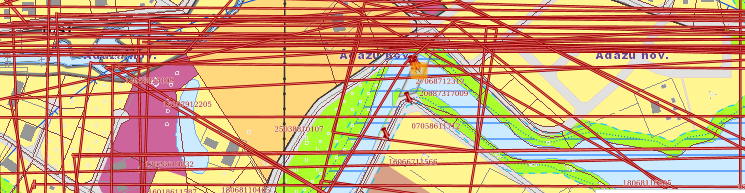 Ņemts vērā.TIN73 - Krastupes ielas savienojums ar Gaujas ielu (Vējupes šķērsojums) netiek plānots. 2EDGARS ĀBOLIŅŠTilts šajā vietā neatrisinātu nekādu satiksmes problēmu, tikai izveidotu sarežģītu krustojumu kā arī iznīcinātu divas labas pludmales. Ierosinājums būtu satiksmi novirzīt kā turpinājumu Graudu ielai. Šobrīd jau tur ir ceļš gar kokaudzētavu. Šis atrisinātu līkumoto ceļu gar upi kā arī nepārredzamo pagriezienu pie plānotā tilta. Iespējams būtu jāpilnveido ceļš no Podniekiem pa taisno uz skolu, jo esošais ir briesmīgs un tas ir maršuts pa kuru dodas daudzi podnieku iedzīvotāji!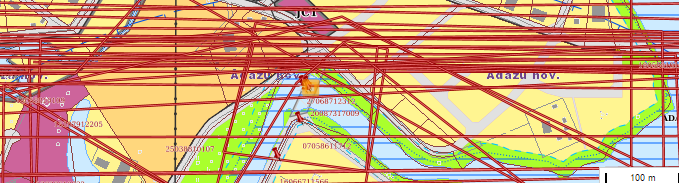 Daļēji ņemts vērā.TIN73 - Krastupes ielas savienojums ar Gaujas ielu (Vējupes šķērsojums) netiek plānots. Lai perspektīvā varētu satiksmi novirzīt no līkumotā Krastupes ielas posma,  plānots jauns satiksmes savienojums no Dadzīšu ielas uz Gaujas ielu (TIN73).3EDGARS ĀBOLIŅŠIerosinātu pārdēvēt šo teritoriju no JC (jauktas centra apbūves) uz P (publiskās apbūves teritoriju), sakarā ar to, ka šobrīd blakus ir ļoti liels iedzīvotāju ciemats Podnieki un gadījumā, ja šeit sāktos ražošanas procesi, tie atstātu sliktu ietekmi uz iedzīvotājiem. Podnieki jau ir pilnībā apzdzīvoti un iespējams, ka nākotnē varētu paplašināties pat uz šīs zonas rēķina, ar nosacījumu, ka šeit nebūs rūpniecība. Ir ļoti daudz vietu, piemēram Rūpniecības iela, kur apkārtnē nav dzīvojamo māju masīvu, laba infrastruktūra, kur izvērst rūpniecību un jaukto apbūvi. Daļēji ņemts vērā.Saglābātas Jauktas centra apbūves teritorijas (JC).Podniekos esošajām Rūpnieciskās apbūves teritorijām (R) un Jauktas centra apbūves teritorijām (JC) noteikts īpašs statuss - teritorija ar īpašiem noteikumiem TIN13, kurā jebkurai rūpnieciskajai darbībai un/vai objekta būvniecībai jāveic publiskās apspriešanas procedūra. TIAN iekļauts nosacījums, ka uzņēmuma darbības radītās emisijas, kas nonāk vidē, var būt tikai tik nenozīmīgas, ka tiek ievērotas normatīvajos aktos izvirzītās prasības uz gaisa kvalitāti, virszemes un pazemes ūdeņiem, smakām, trokšņiem un netiek pasliktināta iedzīvotāju dzīves kvalitāte.4MARE PĒTERSONEDzīvoju Ubeļu ielā 13, zemāk mani iebildumi pret jauno plānojumu: 1) nevēlos šajā teritorijā (iezīmētajā) redzēt rūpnieciskās zonas – rupnieciskās smaku un piesārņojuma risks, paaugstināts troksnis, kas samazina nekustamā īpašuma vērtību Podniekos. Ādažos ir pietiekami daudz vietu, piemēram, Muižas iela, kur rīkot rūpnieciskās zonas. 2) neatbalstu tilta izveidi pie Podnieku ciemata, kas sabojās esošo ainavu, ja 50 m tālāk jau ir tilts.Daļēji ņemts vērā.Ņemot vērā vēsturisko Podnieku industriālās zonas statusu, precizētas Rūpnieciskās apbūves teritorijas (R). Respektējot iedzīvotāju viedokli visām Podniekos esošajām Rūpnieciskās apbūves teritorijām (R) un Jauktas centra apbūves teritorijām (JC) noteikts īpašs statuss - teritorija ar īpašiem noteikumiem TIN13, kurā jebkurai rūpnieciskajai darbībai un/vai objekta būvniecībai jāveic publiskās apspriešanas procedūra. TIAN iekļauts nosacījums, ka uzņēmuma darbības radītās emisijas, kas nonāk vidē, var būt tikai tik nenozīmīgas, ka tiek ievērotas normatīvajos aktos izvirzītās prasības uz gaisa kvalitāti, virszemes un pazemes ūdeņiem, smakām, trokšņiem un netiek pasliktināta iedzīvotāju dzīves kvalitāte;TIN73 - Krastupes ielas savienojums ar Gaujas ielu (Vējupes šķērsojums) netiek plānots. 5NORMUNDS MASAĻSKISPodnieku teritorija pēdējos gados tika attīstīta, kā daudzdzīvokļu māju apbūves teritorija. Iedzīvotāji iegādājās īpašumus, balstoties uz iepriekš publicēto informāciju par terotorijas attīstības plāniem, kuros nebija paredzētas rūpnieciskās teritorijas. Podnieku iedzīvotāji augsti vērtē zaļo un kluso rajonu. Priekšlikums Nr.1 - arī turpmāk attīstīt šo teritoriju par pievilcīgu jaunu investīciju (jaunu daudzzīvokļu māju būvniecībai) un jaunu iedzīvotāju piesaistei - bez rūpnieciskām teritorijām. Priekšlikums Nr.2 - nemainīt solijumu iedzīvotājiem attīstīt šo Podnieku rajonu bez rūpnieciskām teritorijām.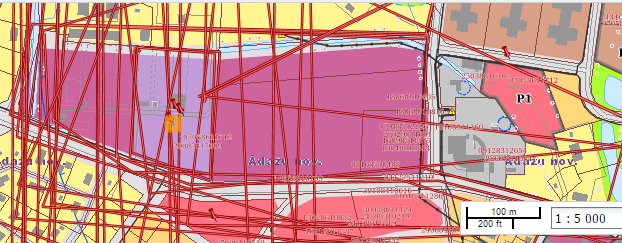 Daļēji ņemts vērā.Ņemot vērā vēsturisko Podnieku industriālās zonas statusu, precizētas Rūpnieciskās apbūves teritorijas (R). Respektējot iedzīvotāju viedokli visām Podniekos esošajām Rūpnieciskās apbūves teritorijām (R) un Jauktas centra apbūves teritorijām (JC) noteikts īpašs statuss - teritorija ar īpašiem noteikumiem TIN13, kurā jebkurai rūpnieciskajai darbībai un/vai objekta būvniecībai jāveic publiskās apspriešanas procedūra. TIAN iekļauts nosacījums, ka uzņēmuma darbības radītās emisijas, kas nonāk vidē, var būt tikai tik nenozīmīgas, ka tiek ievērotas normatīvajos aktos izvirzītās prasības uz gaisa kvalitāti, virszemes un pazemes ūdeņiem, smakām, trokšņiem un netiek pasliktināta iedzīvotāju dzīves kvalitāte.6NORMUNDS MASAĻSKISPodnieku teritorija pēdējos gados tika attīstīta, kā daudzdzīvokļu māju apbūves teritorija. Iedzīvotāji iegādājās īpašumus, balstoties uz iepriekš publicēto informāciju par terotorijas attīstības plāniem, kuros nebija paredzētas rūpnieciskās teritorijas. Podnieku iedzīvotāji augsti vērtē zaļo un kluso rajonu. Priekšlikums Nr.1 - arī turpmāk attīstīt šo teritoriju par pievilcīgu jaunu investīciju (jaunu daudzzīvokļu māju būvniecībai) un jaunu iedzīvotāju piesaistei - bez rūpnieciskām teritorijām. Priekšlikums Nr.2 - nemainīt solijumu iedzīvotājiem attīstīt šo Podnieku rajonu bez rūpnieciskām teritorijām.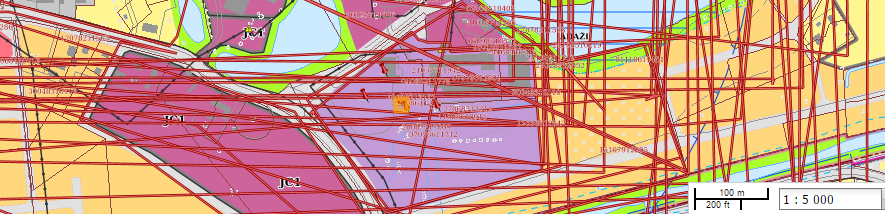 Daļēji ņemts vērā.Ņemot vērā vēsturisko Podnieku industriālās zonas statusu, precizētas Rūpnieciskās apbūves teritorijas (R). Respektējot iedzīvotāju viedokli visām Podniekos esošajām Rūpnieciskās apbūves teritorijām (R) un Jauktas centra apbūves teritorijām (JC) noteikts īpašs statuss - teritorija ar īpašiem noteikumiem TIN13, kurā jebkurai rūpnieciskajai darbībai un/vai objekta būvniecībai jāveic publiskās apspriešanas procedūra. TIAN iekļauts nosacījums, ka uzņēmuma darbības radītās emisijas, kas nonāk vidē, var būt tikai tik nenozīmīgas, ka tiek ievērotas normatīvajos aktos izvirzītās prasības uz gaisa kvalitāti, virszemes un pazemes ūdeņiem, smakām, trokšņiem un netiek pasliktināta iedzīvotāju dzīves kvalitāte.7ANETE KAULIŅAEs, Anete Kauliņa, Podnieku ciemata iedzīvotāja nepiekrītu rūpnieciskās apbūves teritorijas izveidei. Teritorija atzīmēta kartē.Daļēji ņemts vērā.Ņemot vērā vēsturisko Podnieku industriālās zonas statusu, precizētas Rūpnieciskās apbūves teritorijas (R). Respektējot iedzīvotāju viedokli visām Podniekos esošajām Rūpnieciskās apbūves teritorijām (R) un Jauktas centra apbūves teritorijām (JC) noteikts īpašs statuss - teritorija ar īpašiem noteikumiem TIN13, kurā jebkurai rūpnieciskajai darbībai un/vai objekta būvniecībai jāveic publiskās apspriešanas procedūra. TIAN iekļauts nosacījums, ka uzņēmuma darbības radītās emisijas, kas nonāk vidē, var būt tikai tik nenozīmīgas, ka tiek ievērotas normatīvajos aktos izvirzītās prasības uz gaisa kvalitāti, virszemes un pazemes ūdeņiem, smakām, trokšņiem un netiek pasliktināta iedzīvotāju dzīves kvalitāte.8KIRILS PROHORENKOEsmu kategoriski pret rūpniecības zonas izveidi Ādažos, blakus Podnieku ciematam! Simtiem jauno ģimeņu izvēlējas Podniekus par savu un savu bērnu dzīves vietu, mazpilsētas klusumu un zaļo vidi. Tās lietas nav iespējamas, ja tev 100 m no mājas tiks uzbūvēta rūpnīca ar visām izrietošām sekām!!! Esam deklārējušies Ādažu novadā un maksājam nodokļus, tāpēc lūgums respektēt mūsu viedokli, un veidot rūpniecīskās zonas tam piemērotās vietās, pēc iespējas tālāk no dzīvojamiem ciematiem! Paldies!Daļēji ņemts vērā.Ņemot vērā vēsturisko Podnieku industriālās zonas statusu, precizētas Rūpnieciskās apbūves teritorijas (R). Respektējot iedzīvotāju viedokli visām Podniekos esošajām Rūpnieciskās apbūves teritorijām (R) un Jauktas centra apbūves teritorijām (JC) noteikts īpašs statuss - teritorija ar īpašiem noteikumiem TIN13, kurā jebkurai rūpnieciskajai darbībai un/vai objekta būvniecībai jāveic publiskās apspriešanas procedūra. TIAN iekļauts nosacījums, ka uzņēmuma darbības radītās emisijas, kas nonāk vidē, var būt tikai tik nenozīmīgas, ka tiek ievērotas normatīvajos aktos izvirzītās prasības uz gaisa kvalitāti, virszemes un pazemes ūdeņiem, smakām, trokšņiem un netiek pasliktināta iedzīvotāju dzīves kvalitāte.9MĀRIS RĀCENISNepiekrītu izstrādātajam rūpniecisko zonu projektam dzīvojamo māju teritoriju tuvumā.Daļēji ņemts vērā.Ņemot vērā vēsturisko Podnieku industriālās zonas statusu, precizētas Rūpnieciskās apbūves teritorijas (R). Respektējot iedzīvotāju viedokli visām Podniekos esošajām Rūpnieciskās apbūves teritorijām (R) un Jauktas centra apbūves teritorijām (JC) noteikts īpašs statuss - teritorija ar īpašiem noteikumiem TIN13, kurā jebkurai rūpnieciskajai darbībai un/vai objekta būvniecībai jāveic publiskās apspriešanas procedūra. TIAN iekļauts nosacījums, ka uzņēmuma darbības radītās emisijas, kas nonāk vidē, var būt tikai tik nenozīmīgas, ka tiek ievērotas normatīvajos aktos izvirzītās prasības uz gaisa kvalitāti, virszemes un pazemes ūdeņiem, smakām, trokšņiem un netiek pasliktināta iedzīvotāju dzīves kvalitāte.10ANDRIS STUKĀNSIebilstu pret ieceri mainīt teritorijas funkcionālo zonējumu manis norādītajā teritorijā. Man nav pieņemams, ka Ādažu teritorijas plānojumā netālu no Podnieku ciemata ir iezīmētas 2 rūpnieciskās teritorijas. Esmu kategoriski pret rūpniecisko teritoriju noteikšanu zonās, kas ir tik tuvu Podnieku ciematam.Daļēji ņemts vērā.Ņemot vērā vēsturisko Podnieku industriālās zonas statusu, precizētas Rūpnieciskās apbūves teritorijas (R). Respektējot iedzīvotāju viedokli visām Podniekos esošajām Rūpnieciskās apbūves teritorijām (R) un Jauktas centra apbūves teritorijām (JC) noteikts īpašs statuss - teritorija ar īpašiem noteikumiem TIN13, kurā jebkurai rūpnieciskajai darbībai un/vai objekta būvniecībai jāveic publiskās apspriešanas procedūra. TIAN iekļauts nosacījums, ka uzņēmuma darbības radītās emisijas, kas nonāk vidē, var būt tikai tik nenozīmīgas, ka tiek ievērotas normatīvajos aktos izvirzītās prasības uz gaisa kvalitāti, virszemes un pazemes ūdeņiem, smakām, trokšņiem un netiek pasliktināta iedzīvotāju dzīves kvalitāte.11MIKUS SAULĪTISKategoriski iebilstu pret rūpnieciskas apbūves teritoriju!!!Daļēji ņemts vērā.Ņemot vērā vēsturisko Podnieku industriālās zonas statusu, precizētas Rūpnieciskās apbūves teritorijas (R). Respektējot iedzīvotāju viedokli visām Podniekos esošajām Rūpnieciskās apbūves teritorijām (R) un Jauktas centra apbūves teritorijām (JC) noteikts īpašs statuss - teritorija ar īpašiem noteikumiem TIN13, kurā jebkurai rūpnieciskajai darbībai un/vai objekta būvniecībai jāveic publiskās apspriešanas procedūra. TIAN iekļauts nosacījums, ka uzņēmuma darbības radītās emisijas, kas nonāk vidē, var būt tikai tik nenozīmīgas, ka tiek ievērotas normatīvajos aktos izvirzītās prasības uz gaisa kvalitāti, virszemes un pazemes ūdeņiem, smakām, trokšņiem un netiek pasliktināta iedzīvotāju dzīves kvalitāte.12MIKUS SAULĪTISKategoriski iebilstu rūpnieciskas apbūves teritorijai atzīmētajā teritorijā!!!Daļēji ņemts vērā.Ņemot vērā vēsturisko Podnieku industriālās zonas statusu, precizētas Rūpnieciskās apbūves teritorijas (R). Respektējot iedzīvotāju viedokli visām Podniekos esošajām Rūpnieciskās apbūves teritorijām (R) un Jauktas centra apbūves teritorijām (JC) noteikts īpašs statuss - teritorija ar īpašiem noteikumiem TIN13, kurā jebkurai rūpnieciskajai darbībai un/vai objekta būvniecībai jāveic publiskās apspriešanas procedūra. TIAN iekļauts nosacījums, ka uzņēmuma darbības radītās emisijas, kas nonāk vidē, var būt tikai tik nenozīmīgas, ka tiek ievērotas normatīvajos aktos izvirzītās prasības uz gaisa kvalitāti, virszemes un pazemes ūdeņiem, smakām, trokšņiem un netiek pasliktināta iedzīvotāju dzīves kvalitāte.13MIKUS SAULĪTISKategoriski iebilstu pret tilta būvniecību šajā teritorijā!!!Ņemts vērā.TIN73 - Krastupes ielas savienojums ar Gaujas ielu (Vējupes šķērsojums) netiek plānots. 14DIDZIS ISKROVSIerosinu rūpnieciskās teritorijas izvēlēties tālāk no Podnieku ciemata, kur dzīvo liela daļa Ādažu iedzīvotāju, kuri ir darbaspējas vecumā un maksā nodokļus, lai attīstītu novadu.Daļēji ņemts vērā.Ņemot vērā vēsturisko Podnieku industriālās zonas statusu, precizētas Rūpnieciskās apbūves teritorijas (R). Respektējot iedzīvotāju viedokli visām Podniekos esošajām Rūpnieciskās apbūves teritorijām (R) un Jauktas centra apbūves teritorijām (JC) noteikts īpašs statuss - teritorija ar īpašiem noteikumiem TIN13, kurā jebkurai rūpnieciskajai darbībai un/vai objekta būvniecībai jāveic publiskās apspriešanas procedūra. TIAN iekļauts nosacījums, ka uzņēmuma darbības radītās emisijas, kas nonāk vidē, var būt tikai tik nenozīmīgas, ka tiek ievērotas normatīvajos aktos izvirzītās prasības uz gaisa kvalitāti, virszemes un pazemes ūdeņiem, smakām, trokšņiem un netiek pasliktināta iedzīvotāju dzīves kvalitāte.15ARNIS TAUKAČSMan personiski un domāju, ka arī daudziem citiem Podnieku iedzīvotājiem ir konkrēti iebildumi, ka šajā plānojumā ir atvēlēta vieta 2 rūpnieciskajām zonām. Dzīvot starp rūpnīcām noteikti nebija tas iemesls, kāpēc sākām dzīvot Ādažos. Savā plānojumā ar R1 norādat, ka ir iespējama smagā rūpniecība, vai Jūs tiešām domājat, ka smagā rūpniecība ir ekoloģiski tīra un gaisā neizplūst nekāds piesārņojums, un ka mainoties vēja virzieniem mums, kas dzīvo tuvējā apkārtnē, nevajadzēs to visu elpot savās plaušās iekšā? Kā Jūs domājat, cik prestiži ir dzīvot starp rūpnīcām un kā tas maina nekustamā īpašuma vērtību? Ādažos ir jau viena rūpnieciskā zona, tad arī attīstiet to tālāk, nevis rūpnīcas izmētājiet pa brīvajām zonām.Daļēji ņemts vērā.Podniekos netiek plānotas Rūpnieciskās apbūves teritorijas (R1), kurās atļauta smagās rūpniecības attīstība.Ņemot vērā vēsturisko Podnieku industriālās zonas statusu, precizētas Rūpnieciskās apbūves teritorijas (R). Respektējot iedzīvotāju viedokli visām Podniekos esošajām Rūpnieciskās apbūves teritorijām (R) un Jauktas centra apbūves teritorijām (JC) noteikts īpašs statuss - teritorija ar īpašiem noteikumiem TIN13, kurā jebkurai rūpnieciskajai darbībai un/vai objekta būvniecībai jāveic publiskās apspriešanas procedūra. TIAN iekļauts nosacījums, ka uzņēmuma darbības radītās emisijas, kas nonāk vidē, var būt tikai tik nenozīmīgas, ka tiek ievērotas normatīvajos aktos izvirzītās prasības uz gaisa kvalitāti, virszemes un pazemes ūdeņiem, smakām, trokšņiem un netiek pasliktināta iedzīvotāju dzīves kvalitāte.16KĀRLIS KAREĻKOVSIebilstu pret apbūvi.Sniegts paskaidrojums.Priekšlikumam ir jābūt argumentētam, norādot  konkrētu teritoriju.17MĀRIS ROZENŠTEINSIebilstu par rūpnīcu izveidi jaunā ciemata "Podnieki" tuvumā. Šeit ir 2 bērnu dārzi, daudz jaunu ģimeņu un dzīve starp rupnīcām galīgi nav tas, kas nepieciešams šajā teritorijā. Nekustamo īpašumu vērtība šādu rūpnīcu tuvumā arī automātiski kristos. Pieļauju, ka Ādažiem ienāk ļoti labi nodokļi no Podnieku ciemā dzīvojošajiem iedzīvotājiem! Netālu, Muižā, ir ļoti laba vieta, kur rūpnieciskās lietas var attīstīt. Daļēji ņemts vērā.Ņemot vērā vēsturisko Podnieku industriālās zonas statusu, precizētas Rūpnieciskās apbūves teritorijas (R). Respektējot iedzīvotāju viedokli visām Podniekos esošajām Rūpnieciskās apbūves teritorijām (R) un Jauktas centra apbūves teritorijām (JC) noteikts īpašs statuss - teritorija ar īpašiem noteikumiem TIN13, kurā jebkurai rūpnieciskajai darbībai un/vai objekta būvniecībai jāveic publiskās apspriešanas procedūra. TIAN iekļauts nosacījums, ka uzņēmuma darbības radītās emisijas, kas nonāk vidē, var būt tikai tik nenozīmīgas, ka tiek ievērotas normatīvajos aktos izvirzītās prasības uz gaisa kvalitāti, virszemes un pazemes ūdeņiem, smakām, trokšņiem un netiek pasliktināta iedzīvotāju dzīves kvalitāte.18RŪDOLFS BALODISLūdzu saglabāt teritoriju iedzīvotājiem un videi draudzīgu, neieplānot rūpnieciskās teritorijas, kas potenciāli piesārņotu vidi un samazina iedzīvotāju nekustamā īpašuma vērtību.Sniegts paskaidrojums.Priekšlikumam ir jābūt argumentētam, norādot  konkrētu teritoriju.19DMITRIJS DAUĢERTSLūdzu aizliegt rūpnieciskās teritorijas celtniecību kartē norādītā vietā. Tas slikti ietekmēs gaisa tīrību un izraisīs skaļus trokšņus, paaugstinātu bīstamību un pat piesārņojumu!Sniegts paskaidrojums.Priekšlikumam ir jābūt argumentētam, norādot  konkrētu teritoriju (TAPIS kartē vieta nav norādīta, līdz ar to nav zināma teritorija, par kuru sniegts priekšlikums).20SANDRA SIŅICINANepiekrītu tilta/ceļa izbūvei šajā teritorijā un rūpniecisko teritoriju izveidei Podnieku ciemata tuvumā.Daļēji ņemts vērā.Ņemot vērā vēsturisko Podnieku industriālās zonas statusu, precizētas Rūpnieciskās apbūves teritorijas (R). Respektējot iedzīvotāju viedokli visām Podniekos esošajām Rūpnieciskās apbūves teritorijām (R) un Jauktas centra apbūves teritorijām (JC) noteikts īpašs statuss - teritorija ar īpašiem noteikumiem TIN13, kurā jebkurai rūpnieciskajai darbībai un/vai objekta būvniecībai jāveic publiskās apspriešanas procedūra. TIAN iekļauts nosacījums, ka uzņēmuma darbības radītās emisijas, kas nonāk vidē, var būt tikai tik nenozīmīgas, ka tiek ievērotas normatīvajos aktos izvirzītās prasības uz gaisa kvalitāti, virszemes un pazemes ūdeņiem, smakām, trokšņiem un netiek pasliktināta iedzīvotāju dzīves kvalitāte;TIN73 - Krastupes ielas savienojums ar Gaujas ielu (Vējupes šķērsojums) netiek plānots.21VITĀLIJS MACULEVIČSIebilstu pret rūpniecisku teritoriju izveidi.Sniegts paskaidrojums.Priekšlikumam ir jābūt argumentētam, norādot  konkrētu teritoriju (TAPIS kartē vieta nav norādīta, līdz ar to nav zināma teritorija, par kuru sniegts priekšlikums).22AIVIS GUSTSPriekšlikums neveicināt rūpniecikso attīstību šajās teritorijās, jo te ir labvēlīga vide jaunajām ģimenēm un tas piesaista aizvien jaunas un maksātspējīgas personas pārcelties uz dzīvi Ādažos, konkrēti Podniekos. Šajā teritorijā drīzāk būtu jādomā nevis par rūpnieciku attīstību, bet piemēram par biroju centru izveidi, kas vēl vairāk radītu pievienoto vērtību un vēlmi savus plānus ar Ādažiem kā dzīvesvietu ievērojami paildzināt. Pretējā gadījumā šobrīd vērojamā tendence varētu strauji mainīties uz novadam nepatīkamu. Vismaz es personīgi neplānoju dzīvot rūpnieciskas teritorijas tuvumā, jo esmu pārliecināts, ka tas negatīvi atsauktos uz manu bērnu veselību.Daļēji ņemts vērā.Ņemot vērā vēsturisko Podnieku industriālās zonas statusu, precizētas Rūpnieciskās apbūves teritorijas (R). Respektējot iedzīvotāju viedokli visām Podniekos esošajām Rūpnieciskās apbūves teritorijām (R) un Jauktas centra apbūves teritorijām (JC) noteikts īpašs statuss - teritorija ar īpašiem noteikumiem TIN13, kurā jebkurai rūpnieciskajai darbībai un/vai objekta būvniecībai jāveic publiskās apspriešanas procedūra. TIAN iekļauts nosacījums, ka uzņēmuma darbības radītās emisijas, kas nonāk vidē, var būt tikai tik nenozīmīgas, ka tiek ievērotas normatīvajos aktos izvirzītās prasības uz gaisa kvalitāti, virszemes un pazemes ūdeņiem, smakām, trokšņiem un netiek pasliktināta iedzīvotāju dzīves kvalitāte.23MĀRTIŅŠ PURGAILISNeatbalstu rūpnieciskas apbūves teritorijas esamību blīvi apdzīvotā ciemata daļā.Sniegts paskaidrojums.Priekšlikumam ir jābūt argumentētam, norādot  konkrētu teritoriju (TAPIS kartē vieta nav norādīta, līdz ar to nav zināma teritorija, par kuru sniegts priekšlikums).24GUNA VARSLAVĀNENevēlos, ka tiek izmainīts teritorijas plānojums, jo ciemats, kurā dzīvo daudz jaunu gimeņu un atrodas skaistā, tīrā dabas nostūrī, tiktu pakļauts dažādiem piesārņojumiem, ja parādītos rūpnīcas. Mūsu, kas šēit dzīvo, dzīves kvalitāte strauji mainītos un līdz ar to tiktu ierobežotas un pārkāptas mūsu tiesības uz veselību.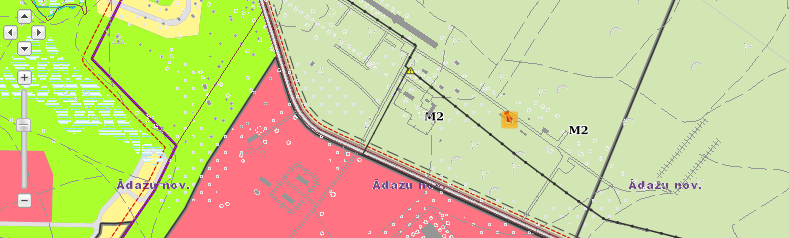 Sniegts paskaidrojums.Priekšlikumam ir jābūt argumentētam. Nav saprotama priekšlikuma būtība. Norādītā teritorija TAPIS kartē atrodas Ādažu mlitārā poligona teritorijā.25LĪGA LUĪZE ĀDAMSONEIebilstu pret rūpniecisko apbūvi.Sniegts paskaidrojums.Priekšlikumam ir jābūt argumentētam, norādot  konkrētu teritoriju (TAPIS kartē vieta nav norādīta, līdz ar to nav zināma teritorija, par kuru sniegts priekšlikums).26INGA DUKAEsmu pret rūpniecisko rajonu attīstīšanu blakus Podnieku daudzzīvokļu mājām, kā arī privātmājām, kas ir blakus. Pēc domes datiem Podnieku ciematā dzīvo 1/3 daļa Ādažu bērnu, tāpēc nebūtu prātīgi indēt tos ar rūpnieciskiem dūmiem. Neredzu arī tilta funkfionalitāti pār Vējupi, kur ir uztaisīta pludmle, kuru ir iecienījuši Podnieku iedzīvotāji. Iedzīvotāji paši par saviem līdzekļiem un finansēm šo pludmali ir iekopuši. Vai tilts ir nepieciešams vienai privātmājai? Inga Duka /Ūbeļu iela 3/Daļēji ņemts vērā.Ņemot vērā vēsturisko Podnieku industriālās zonas statusu, precizētas Rūpnieciskās apbūves teritorijas (R). Respektējot iedzīvotāju viedokli visām Podniekos esošajām Rūpnieciskās apbūves teritorijām (R) un Jauktas centra apbūves teritorijām (JC) noteikts īpašs statuss - teritorija ar īpašiem noteikumiem TIN13, kurā jebkurai rūpnieciskajai darbībai un/vai objekta būvniecībai jāveic publiskās apspriešanas procedūra. TIAN iekļauts nosacījums, ka uzņēmuma darbības radītās emisijas, kas nonāk vidē, var būt tikai tik nenozīmīgas, ka tiek ievērotas normatīvajos aktos izvirzītās prasības uz gaisa kvalitāti, virszemes un pazemes ūdeņiem, smakām, trokšņiem un netiek pasliktināta iedzīvotāju dzīves kvalitāte.TIN73 - Krastupes ielas savienojums ar Gaujas ielu (Vējupes šķērsojums-tilts) netiek plānots.27DACE SUNEPANepiekrītu rūpnieciskās teritorijas noteikšanai Ādažos, Podnieku apkārtnē un tuvumā, jo te dzīvo daudz jaunu ģimeņu ar maziem bērniem, kas vēlas svaigu, tīru gaisu un klusumu.Daļēji ņemts vērā.Ņemot vērā vēsturisko Podnieku industriālās zonas statusu, precizētas Rūpnieciskās apbūves teritorijas (R). Respektējot iedzīvotāju viedokli visām Podniekos esošajām Rūpnieciskās apbūves teritorijām (R) un Jauktas centra apbūves teritorijām (JC) noteikts īpašs statuss - teritorija ar īpašiem noteikumiem TIN13, kurā jebkurai rūpnieciskajai darbībai un/vai objekta būvniecībai jāveic publiskās apspriešanas procedūra. TIAN iekļauts nosacījums, ka uzņēmuma darbības radītās emisijas, kas nonāk vidē, var būt tikai tik nenozīmīgas, ka tiek ievērotas normatīvajos aktos izvirzītās prasības uz gaisa kvalitāti, virszemes un pazemes ūdeņiem, smakām, trokšņiem un netiek pasliktināta iedzīvotāju dzīves kvalitāte.28INGA ĀBOLIŅARūpnieciskā apbūves teritorija - iepriekš bija Jaukta dzīvojamās un darījumu iestāžu apbūves teritorija/mazstāvu dzīvojamā apbūve. Nepiekrītam mainīt uz (R) - kā alternatīva ir Jaukta centra apbūves teritorija, kurai arī iespējams ar detālplānojumu pamatot vieglās rūpniecības ražošanas objektus. Tāpat atgādinām, ka dotais īpašums atrodas aizsargjoslas ap ūdens ņemšanas vietām teritorijā (vietas no kurienes notiek visa Ādažu novada ūdensapgāde).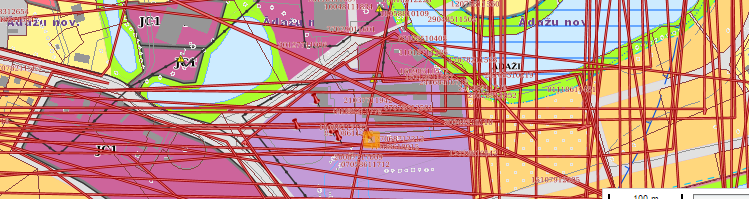 Daļēji ņemts vērā.Noteiktas Rūpnieciskās apbūves teritorijas (R). Respektējot iedzīvotāju viedokli visām Podniekos esošajām Rūpnieciskās apbūves teritorijām (R) un Jauktas centra apbūves teritorijām (JC) noteikts īpašs statuss - teritorija ar īpašiem noteikumiem TIN13, kurā jebkurai rūpnieciskajai darbībai un/vai objekta būvniecībai jāveic publiskās apspriešanas procedūra. TIAN iekļauts nosacījums, ka uzņēmuma darbības radītās emisijas, kas nonāk vidē, var būt tikai tik nenozīmīgas, ka tiek ievērotas normatīvajos aktos izvirzītās prasības uz gaisa kvalitāti, virszemes un pazemes ūdeņiem, smakām, trokšņiem un netiek pasliktināta iedzīvotāju dzīves kvalitāte.29INGA ĀBOLIŅAKad.Nr. 80440110193 Jaunais zonējums Daudzdzīvokļu apbūve - iepriekš bija Jaukta dzīvojamās un darījumu iestāžu apbūves zona. Nepiekrītam mainīt uz (DzD), jo šādi tiek mainīts apbūves augstums no 3 stāvi un max 12metri augstums uz 5 stāvi un max 22metri augstums. Tāpat dotajai teritorijai ir spēkā esošs detālplānojums (ubeles_petersoni_krastupes), kas veidots visam ciematam telpiski. Tāpat lūdzu atjaunot dabas pamatnes teritoriju, jo īpašumā 80440110193 ir vairāki ozoli, kas tuvojas dižozola statusam.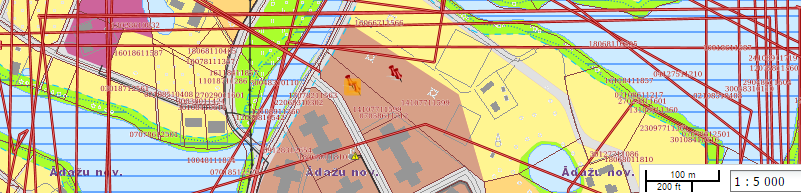 Ņemts vērā.Noteikts zonējums Jauktas centra  apbūves teritorijas (JC1), ar atļauto maksimālo stāvu skaitu - 3 stāvi, maksimālo apbūves augstumu - 15 m. Dabas pamatnes teritorijas  iekļautas atbilstoši spēkā esošajam detālplānojumam (ubeles_petersoni_krastupes).30INGA ĀBOLIŅAJaunais zonējums Daudzdzīvokļu apbūve - iepriekš bija Mazstāvu apbūve. Nepiekrītam mainīt uz (DzD), jo šādi tiek mainīts apbūves augstums no 3 stāvi un max 15metri augstums uz 5 stāvi un max 22metri augstums, kā arī apbūves intensitāte no 60% uz 110%.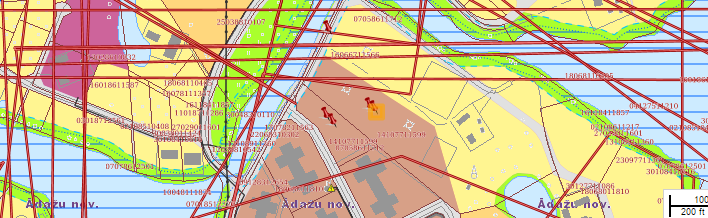 Ņemts vērā.Noteikts zonējums Mazstāvu dzīvojamās apbūves teritorijas (DzM), ar atļauto maksimālo stāvu skaitu - 3 stāvi, maksimālo apbūves augstumu - 15 m un maksimālo apbūves intensitāti - 60%. 31LĪGA PROHORENKOEsmu kategoriski pret rūpniecības zonas izveidi blakus Podnieku ciematam. Izvēlējos dzīvot un deklarēties Ādažu novadā, lai mana ģimene bauda klusumu un zaļo vidi nevis dzīvo rūpniecības rajonā ar visām izrietošām sekām! Paldies!Daļēji ņemts vērā.Respektējot iedzīvotāju viedokli visām Podniekos esošajām Rūpnieciskās apbūves teritorijām (R) un Jauktas centra apbūves teritorijām (JC) noteikts īpašs statuss - teritorija ar īpašiem noteikumiem TIN13, kurā jebkurai rūpnieciskajai darbībai un/vai objekta būvniecībai jāveic publiskās apspriešanas procedūra. TIAN iekļauts nosacījums, ka uzņēmuma darbības radītās emisijas, kas nonāk vidē, var būt tikai tik nenozīmīgas, ka tiek ievērotas normatīvajos aktos izvirzītās prasības uz gaisa kvalitāti, virszemes un pazemes ūdeņiem, smakām, trokšņiem un netiek pasliktināta iedzīvotāju dzīves kvalitāte.32INGA ĀBOLIŅADotajā vietā ir 3 zemes vienības, kas ir fiziski saistītas ar ielas pretējā pusē esošiem 3 zemes gabaliem ar zonējumu DzD1 un ir izveidotas ar mērķi autostāvvietu izbūvei. Ierosinājums mainīt zonējumu konkrētiem 3 zemes gabaliem uz Transporta infrastruktūras teritorija (TR).Ņemts vērā.Noteikta Transporta infrastrukturas teritorija (TR).33INGA ĀBOLIŅALūdzu atjaunot zemes daļām zonējumu dabas pamatne atbilstoši spēkā esošam detālplānojumam (ubeles_petersoni_krastupes)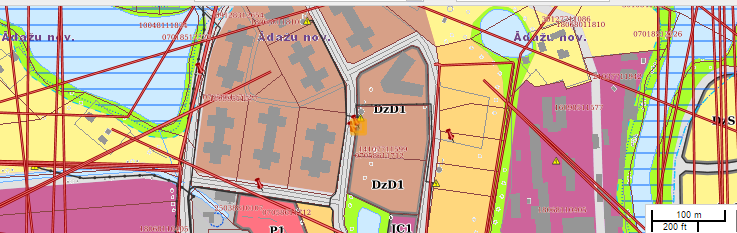 Ņemts vērā.Dabas pamatnes teritorijas  iekļautas atbilstoši spēkā esošajam detālplānojumam (ubeles_petersoni_krastupes).34INGA ĀBOLIŅARūpnieciskā apbūves teritorija - iepriekš bija Jaukta dzīvojamās un darījumu iestāžu apbūves teritorija. Nepiekrītam mainīt uz (R) - kā alternatīva ir Jaukta centra apbūves teritorija, kurai arī iespējams ar detālplānojumu pamatot vieglās rūpniecības ražošanas objektus. Tāpat atgādinām, ka dotais īpašums atrodas aizsargjoslas ap ūdens ņemšanas vietām teritorijā (vietas no kurienes notiek visa Ādažu novada ūdensapgāde). Daļēji ņemts vērā.Noteikta Rūpnieciskās apbūves teritorija (R). Respektējot iedzīvotāju viedokli visām Podniekos esošajām Rūpnieciskās apbūves teritorijām (R) un Jauktas centra apbūves teritorijām (JC) noteikts īpašs statuss - teritorija ar īpašiem noteikumiem TIN13, kurā jebkurai rūpnieciskajai darbībai un/vai objekta būvniecībai jāveic publiskās apspriešanas procedūra. TIAN iekļauts nosacījums, ka uzņēmuma darbības radītās emisijas, kas nonāk vidē, var būt tikai tik nenozīmīgas, ka tiek ievērotas normatīvajos aktos izvirzītās prasības uz gaisa kvalitāti, virszemes un pazemes ūdeņiem, smakām, trokšņiem un netiek pasliktināta iedzīvotāju dzīves kvalitāte.35INGA ĀBOLIŅATIN73 - Krastupes ielas savienojums ar Gaujas ielu - nepiekrītam plānotajma Vējupes šķērsojumam, jo dotā vieta tiek izmantota kā rekreācijas zona - peldvieta. kā arī izbūvējot šo šķērsojumu tiks būtiski palielināt ātrums uz Krastupes ielas dēļ tā ka tiks izveidots taisns ceļš bez neviena līkuma tiešā dzīvojamo māju tuvumā. Esošā brauktuve vismaz fiziski samazina ātrumu dēļ tās reljefa.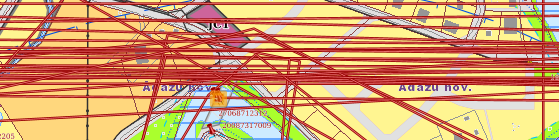 Ņemts vērā.TIN73 - Krastupes ielas savienojums ar Gaujas ielu (Vējupes šķērsojums) netiek plānots.36RIHARDS ČUPĀNSIebilstu piedāvātajam teritorijas plānojumam.Sniegts paskaidrojums.Priekšlikumam ir jābūt argumentētam, norādot  konkrētu teritoriju (TAPIS kartē vieta nav norādīta, līdz ar to nav zināma teritorija, par kuru sniegts priekšlikums).37ILMA KAULIŅARūpnīcas izveide blakus Podnieku daudzdzīvokļu kompleksam neatbilst labai pārvaldībai, novadā ir pietiekami daudz zemes, kas nav blakus vairāku tūkstošu dzīvesvietām. šadiem projektiem ir jāatrod nomaļākas vietas.Daļēji ņemts vērā.Respektējot iedzīvotāju viedokli visām Podniekos esošajām Rūpnieciskās apbūves teritorijām (R) un Jauktas centra apbūves teritorijām (JC) noteikts īpašs statuss - teritorija ar īpašiem noteikumiem TIN13, kurā jebkurai rūpnieciskajai darbībai un/vai objekta būvniecībai jāveic publiskās apspriešanas procedūra. TIAN iekļauts nosacījums, ka uzņēmuma darbības radītās emisijas, kas nonāk vidē, var būt tikai tik nenozīmīgas, ka tiek ievērotas normatīvajos aktos izvirzītās prasības uz gaisa kvalitāti, virszemes un pazemes ūdeņiem, smakām, trokšņiem un netiek pasliktināta iedzīvotāju dzīves kvalitāte.38ROLANDS MUCENIEKS1) Šajā iezīmētajā teritorijā ir paredzēts izveidot 2 rūpniecības teritorijas. Nepiekrītu saistībā ar ūdens piesārņojuma riskiem, liels iedzīvotāju blīvums, kas radīs neapmierinātību, mājvietu cenu samazinājums. Rūpnīcas nedrīkst izmētāt pa sektoriem, kur pagadās. Ir mērķtiecīgāk jāattīsta konkrētās teritorijas. Piemēram, Ādažos Podnieki saistās ar klusu, ģimenisku mājvietu, kuru noteikti nebūtu jāpārvērš par rūpniecības teritoriju. Jāļauj attīstīties privātmāju sektoram, kas pakāpeniski notiek Podnieku ielas otrajā pusē. Ja paskatās, tad pa gadu ir notikušas pietiekami lielas pārmaiņas. Var tikai minēt, kas notiks pēc 5 gadiem. Šis skaistais nostūris ir jāsaglabā maksimāli labvēligi jaunajiem iedzīvotājiem un tādu netrūks! Ir alternatīvas, kur attīstīt rūpniecību, Tallinas šosejas malā, blakus "Rūdolfam", blakus "Ādažu čipši". Vēl ir Garkalnes līkumotais ceļš braucot no Alderiem, bet tur arī ir privātmājas un upe "Gauja". 2) Jauns tilts pār Vējupi no vecās lapsu fermas uz Gaujas ielu. Piekrītu tikai tad, ja tas ir gājēju tilts. Savādāk, tas nav ne racionāli, ne arī drošības ziņā pareizi. Krustojums paliktu sarežģītāks un nedrošāks, palielinātos lielāks ātrums.Daļēji ņemts vērā.Respektējot iedzīvotāju viedokli visām Podniekos esošajām Rūpnieciskās apbūves teritorijām (R) un Jauktas centra apbūves teritorijām (JC) noteikts īpašs statuss - teritorija ar īpašiem noteikumiem TIN13, kurā jebkurai rūpnieciskajai darbībai un/vai objekta būvniecībai jāveic publiskās apspriešanas procedūra. TIAN iekļauts nosacījums, ka uzņēmuma darbības radītās emisijas, kas nonāk vidē, var būt tikai tik nenozīmīgas, ka tiek ievērotas normatīvajos aktos izvirzītās prasības uz gaisa kvalitāti, virszemes un pazemes ūdeņiem, smakām, trokšņiem un netiek pasliktināta iedzīvotāju dzīves kvalitāte.TIN73 - Krastupes ielas savienojums ar Gaujas ielu (Vējupes šķērsojums) netiek plānots.39GINTA BRENCE-NURŽAPriekšlikums pret rūpnieciskās teritorijas attīstīšanu ap Podnieku māju ciematu.Daļēji ņemts vērā.Respektējot iedzīvotāju viedokli visām Podniekos esošajām Rūpnieciskās apbūves teritorijām (R) un Jauktas centra apbūves teritorijām (JC) noteikts īpašs statuss - teritorija ar īpašiem noteikumiem TIN13, kurā jebkurai rūpnieciskajai darbībai un/vai objekta būvniecībai jāveic publiskās apspriešanas procedūra. TIAN iekļauts nosacījums, ka uzņēmuma darbības radītās emisijas, kas nonāk vidē, var būt tikai tik nenozīmīgas, ka tiek ievērotas normatīvajos aktos izvirzītās prasības uz gaisa kvalitāti, virszemes un pazemes ūdeņiem, smakām, trokšņiem un netiek pasliktināta iedzīvotāju dzīves kvalitāte.40DACE SUNEPAAttiecībā uz Podnieku dzīvojamo daudzstāvu ēku tuvumā esošajām teritorijām: 1. Rūpnieciskā apbūves teritorija - iepriekš bija Jaukta dzīvojamās un darījumu iestāžu apbūves teritorija/mazstāvu dzīvojamā apbūve. Nepiekrītam mainīt uz (R) - kā alternatīva ir Jaukta centra apbūves teritorija, kurai arī iespējams ar detālplānojumu pamatot vieglās rūpniecības ražošanas objektus. Tāpat atgādinām, ka dotais īpašums atrodas aizsargjoslas ap ūdens ņemšanas vietām teritorijā (vietas no kurienes notiek visa Ādažu novada ūdensapgāde). 2. Kad.Nr. 80440110193 Jaunais zonējums Daudzdzīvokļu apbūve - iepriekš bija Jaukta dzīvojamās un darījumu iestāžu apbūves zona. Nepiekrītam mainīt uz (DzD), jo šādi tiek mainīts apbūves augstums no 3 stāvi un max 12metri augstums uz 5 stāvi un max 22metri augstums. Tāpat dotajai teritorijai ir spēkā esošs detālplānojums (ubeles_petersoni_krastupes), kas veidots visam ciematam telpiski. Tāpat lūdzu atjaunot dabas pamatnes teritoriju, jo īpašumā 80440110193 ir vairāki ozoli, kas tuvojas dižozola statusam. http://www.adazi.lv/.../ubeles_petersoni_krastupes... 3. Jaunais zonējums Daudzdzīvokļu apbūve - Iepriekš bija Mazstāvu apbūve. Nepiekrītam mainīt uz (DzD), jo šādi tiek mainīts apbūves augstums no 3 stāvi un max 15metri augstums uz 5 stāvi un max 22metri augstums, kā arī apbūves intensitāte no 60% uz 110% 4. Dotajā vietā ir 3 zemes vienības kas ir fiziski saistītas ar ielas pretējā pusē esošiem 3 zemes gabaliem ar zonējumu DzD1 un ir izveidotas ar mērķi autostāvvietu izbūvei. Ierosinājums mainīt zonējumu konkrētiem 3 zemes gabaliem uz Transporta infrastruktūras teritorija (TR) 5. Lūdzu atjaunot zemes daļām zonējumu dabas pamatne atbilstoši spēkā esošam detālplānojumam (ubeles_petersoni_krastupes) 6. Rūpnieciskā apbūves teritorija - iepriekš bija Jaukta dzīvojamās un darījumu iestāžu apbūves teritorija. Nepiekrītam mainīt uz (R) - kā alternatīva ir Jaukta centra apbūves teritorija, kurai arī iespējams ar detālplānojumu pamatot vieglās rūpniecības ražošanas objektus. Tāpat atgādinam ka dotais īpašums atrodas aizsargjoslas ap ūdens ņemšanas vietām teritorijā (vietas no kurienes notiek visa Ādažu novada ūdensapgāde) 7. TIN73 - Krastupes ielas savienojums ar Gaujas ielu - nepiekrītam plānotajam Vējupes šķērsojumam, jo dotā vieta tiek izmantota kā rekreācijas zona – peldvieta, kā arī izbūvējot šo šķērsojumu tiks būtiski palielināts ātrums uz Krastupes ielas dēļ tā ka tiks izveidots taisns ceļš bez neviena līkuma tiešā dzīvojamo māju tuvumā. Esošā brauktuve vismaz fiziski samazina ātrumu dēļ tās reljefa. 8. Nepiekrītam ielas sarkano līniju paplašināšanai gar Krastupes 8, 10, Ūbeļu 3, 5, 17 mājām, tādējādi pietuvinot brauktuvi dzīvojamām mājām. Sarkanās līnijas NEVAR tikt pārvietotas tuvāk dzīvojamām mājām, kā tas ir šobrīd atbilstoši spēkā esošam detālplānojumam (ubeles_petersoni_krastupes). Papildus ierosinājumi: 1. Ņemot vērā jau tā kritisko situāciju ar brīvo neapbūvēto telpu Podnieku dzīvojamā rajonā, nav pieļaujama jaunu DzD zonu izveide, kā arī esošo apbūves zonējumu maiņa, palienot apbūves intensitāti. 2. Tāpat lūdzu iestrādāt apbūves noteikumos nosacījumu, ka jaunbūvētām dzīvokļu mājām jāparedz ar koeficientu vismaz 1,3 stāvvietas uz katru dzīvokli.Daļēji ņemts vērā.Ņemot vērā vēsturisko Podnieku industriālās zonas statusu, precizētas Rūpnieciskās apbūves teritorijas (R). Respektējot iedzīvotāju viedokli visām Podniekos esošajām Rūpnieciskās apbūves teritorijām (R) un Jauktas centra apbūves teritorijām (JC) noteikts īpašs statuss - teritorija ar īpašiem noteikumiem TIN13, kurā jebkurai rūpnieciskajai darbībai un/vai objekta būvniecībai jāveic publiskās apspriešanas procedūra. TIAN iekļauts nosacījums, ka uzņēmuma darbības radītās emisijas, kas nonāk vidē, var būt tikai tik nenozīmīgas, ka tiek ievērotas normatīvajos aktos izvirzītās prasības uz gaisa kvalitāti, virszemes un pazemes ūdeņiem, smakām, trokšņiem un netiek pasliktināta iedzīvotāju dzīves kvalitāte;Noteikts zonējums Jauktas centra apbūves teritorijas (JC1), ar atļauto maksimālo stāvu skaitu - 3 stāvi, maksimālo apbūves augstumu - 15 m;Noteikts zonējums Mazstāvu dzīvojamās apbūves teritorijas (DzM), ar atļauto maksimālo stāvu skaitu - 3 stāvi, maksimālo apbūves augstumu - 15 m un maksimālo apbūves intensitāti - 60%;Noteikta Transporta infrastrukturas teritorija (TR);Dabas pamatnes teritorijas  iekļautas atbilstoši spēkā esošajam detālplānojumam (ubeles_petersoni_krastupes);Ņemot vērā vēsturisko Podnieku industriālās zonas statusu, precizētas Rūpnieciskās apbūves teritorijas (R). Respektējot iedzīvotāju viedokli visām Podniekos esošajām Rūpnieciskās apbūves teritorijām (R) un Jauktas centra apbūves teritorijām (JC) noteikts īpašs statuss - teritorija ar īpašiem noteikumiem TIN13, kurā jebkurai rūpnieciskajai darbībai un/vai objekta būvniecībai jāveic publiskās apspriešanas procedūra. TIAN iekļauts nosacījums, ka uzņēmuma darbības radītās emisijas, kas nonāk vidē, var būt tikai tik nenozīmīgas, ka tiek ievērotas normatīvajos aktos izvirzītās prasības uz gaisa kvalitāti, virszemes un pazemes ūdeņiem, smakām, trokšņiem un netiek pasliktināta iedzīvotāju dzīves kvalitāte;TIN73 - Krastupes ielas savienojums ar Gaujas ielu (Vējupes šķērsojums) netiek plānots;Sarkanās līnijas precizētas atbilstoši spēkā esošajam detālplānojumam (ubeles_petersoni_krastupes);Papildus ierosinājumi ņemti vērā: jaunas Daudzstāvu dzīvojamās apbūves teritorijas (DzD) Podniekos netiek plānotas;TIAN iekļauta norma - vismaz 2 autostāvvietas uz dzīvokli.41BAIBA KANČANepiekrītu Rūpnieciskās apbūves teritorijas izveidei atzīmētajā laukā. Dotais īpašums atrodas aizsargjoslas ap ūdens ņemšanas vietām teritorijā (vietas no kurienes notiek visa Ādažu novada ūdensapgāde). Krastupes ielas savienojums ar Gaujas ielu - nepiekrītu plānotajam Vējupes šķērsojumam, jo dotā vieta tiek izmantota kā rekreācijas zona - peldvieta. Kā arī izbūvējot šo šķērsojumu tiks būtiski palielināts ātrums uz Krastupes ielas dēļ tā, ka tiks izveidots taisns ceļš bez neviena līkuma tiešā dzīvojamo māju tuvumā. Esošā brauktuve vismaz fiziski samazina ātrumu dēļ tās reljefa. Tāpat ieteikums būtu izskatīt iespēju papildus publiska auto stāvvlaukumu izveidei (līdzīgi kā grantētais laukums Gaujas ielā blakus Kultūrizglītibas centram), jo šobrīd šādu laukumu neesamības dēļ automašīnas tiek liktas ielu malās, kas apgrūtina pārvietošanos, redzamību, bērnu drošību. Ar cieņu, Baiba Kanča, Tel.nr. 29489899, Adrese: Ādaži, Ādažu nov., Ūbeļu iela 17-12.Daļēji ņemts vērā.Respektējot iedzīvotāju viedokli visām Podniekos esošajām Rūpnieciskās apbūves teritorijām (R) un Jauktas centra apbūves teritorijām (JC) noteikts īpašs statuss - teritorija ar īpašiem noteikumiem TIN13, kurā jebkurai rūpnieciskajai darbībai un/vai objekta būvniecībai jāveic publiskās apspriešanas procedūra. TIAN iekļauts nosacījums, ka uzņēmuma darbības radītās emisijas, kas nonāk vidē, var būt tikai tik nenozīmīgas, ka tiek ievērotas normatīvajos aktos izvirzītās prasības uz gaisa kvalitāti, virszemes un pazemes ūdeņiem, smakām, trokšņiem un netiek pasliktināta iedzīvotāju dzīves kvalitāte.TIN73 - Krastupes ielas savienojums ar Gaujas ielu (Vējupes šķērsojums) netiek plānots.Autostāvvietu izveidei noteiktas Transporta infrastrukturas teritorijas (TR).42MONTA KIRŠTEINA1) Aizliegt rūpnieciskās zonas izveidi Ādažos, pie Podnieku dzīvojamā ciemata. 2) Aizliegt jauna tilta pār Vējupi izbūvi, tādējādi slēdzot pludmali, kuru apmeklē apkārtējo māju iedzīvotāji, jo īpaši bērni. Šāds tilts palielinātu jau tā nevēlamo auto satiksmi gar dzīvojamo zonu, turklāt pārsimts metrus tālāk jau ir tilts, diviem tiltiem būt blakus nav vajadzības. 3) Rast iespēju rūpniecības zonas izveidei iespējami tālu no ciemata, kurā pārsvarā dzīvo jaunās ģimenes ar maziem bērniem. 4) Iebilstu pret trokšņu, smaku un ainaviskā izkropļojuma rašanos Podniekos. 5) Iebilstu pret Mazstāvu apbūves zonējuma nomaiņu pret Daudzdzīvokļu apbūvi.Daļēji ņemts vērā.Respektējot iedzīvotāju viedokli visām Podniekos esošajām Rūpnieciskās apbūves teritorijām (R) un Jauktas centra apbūves teritorijām (JC) noteikts īpašs statuss - teritorija ar īpašiem noteikumiem TIN13, kurā jebkurai rūpnieciskajai darbībai un/vai objekta būvniecībai jāveic publiskās apspriešanas procedūra. TIAN iekļauts nosacījums, ka uzņēmuma darbības radītās emisijas, kas nonāk vidē, var būt tikai tik nenozīmīgas, ka tiek ievērotas normatīvajos aktos izvirzītās prasības uz gaisa kvalitāti, virszemes un pazemes ūdeņiem, smakām, trokšņiem un netiek pasliktināta iedzīvotāju dzīves kvalitāte;TIN73 - Krastupes ielas savienojums ar Gaujas ielu (Vējupes šķērsojums) netiek plānots;Podnieku vēsturiskajā industriālajā zonā noteikti īpaši noteikumi (skatīt skaidrojumu nr.1);Podnieku vēsturiskajā industriālajā zonā noteikti īpaši noteikumi (skatīt skaidrojumu nr.1);Noteikts zonējums Mazstāvu dzīvojamās apbūves teritorijas (DzM), ar atļauto maksimālo stāvu skaitu - 3 stāvi, maksimālo apbūves augstumu - 15 m un maksimālo apbūves intensitāti - 60%.43KLINTA GANGNUSENē rūpnieciskām teritorijām.Sniegts paskaidrojums.Priekšlikumam ir jābūt argumentētam, norādot  konkrētu teritoriju (TAPIS kartē vieta nav norādīta, līdz ar to nav zināma teritorija, par kuru sniegts priekšlikums).44ILVA LUZEREIebilstu pret piedāvāto Adažu nov. teritorijas plānojumu.Sniegts paskaidrojums.Priekšlikumam ir jābūt argumentētam, norādot  konkrētu teritoriju (TAPIS kartē vieta nav norādīta, līdz ar to nav zināma teritorija, par kuru sniegts priekšlikums).45ĢIRTS SPILBERGS1. Rūpnieciskā apbūves teritorija - iepriekš bija Jaukta dzīvojamās un darījumu iestāžu apbūves teritorija/mazstāvu dzīvojamā apbūve. Nepiekrītam mainīt uz (R) - kā alternatīva ir Jaukta centra apbūves teritorija, kurai arī iespējams ar detālplānojumu pamatot vieglās rūpniecības ražošanas objektus. Tāpat atgādinām, ka dotais īpašums atrodas aizsargjoslas ap ūdens ņemšanas vietām teritorijā (vietas, no kurienes notiek visa Ādažu novada ūdensapgāde) 2. Kad.Nr. 80440110193 Jaunais zonējums Daudzdzīvokļu apbūve - Iepriekš bija Jaukta dzīvojamās un darījumu iestāžu apbūves zona. Nepiekrītam mainīt uz (DzD), jo šādi tiek mainīts apbūves augstums no 3 stāvi un max 12metri augstums uz 5 stāvi un max 22metri augstums. Tāpat dotajai teritorijai ir spēkā esošs detālplānojums (ubeles_petersoni_krastupes), kas veidots visam ciematam telpiski. Tāpat lūdzu atjaunot dabas pamatnes teritoriju, jo īpašumā 80440110193 ir vairāki ozoli, kas tuvojas dižozola statusam. http://www.adazi.lv/.../ubeles_petersoni_krastupes... 3. Jaunais zonējums Daudzdzīvokļu apbūve - Iepriekš bija Mazstāvu apbūve. Nepiekrītam mainīt uz (DzD), jo šādi tiek mainīts apbūves augstums no 3 stāvi un max 15metri augstums uz 5 stāvi un max 22metri augstums, kā arī apbūves intensitāte no 60% uz 110% 4. Dotajā vietā ir 3 zemes vienības kas ir fiziski saistītas ar ielas pretējā pusē esošiem 3 zemes gabaliem ar zonējumu DzD1 un ir izveidotas ar mērķi autostāvvietu izbūvei. Ierosinājums mainīt zonējumu konkrētiem 3 zemes gabaliem uz Transporta infrastruktūras teritorija (TR) 5.Lūdzu atjaunot zemes daļām zonējumu dabas pamatne atbilstoši spēkā esošam detālplānojumam (ubeles_petersoni_krastupes) 6. Rūpnieciskā apbūves teritorija - Iepriekš bija Jaukta dzīvojamās un darījumu iestāžu apbūves teritorija. Nepiekrītam mainīt uz (R) - kā alternatīva ir Jaukta centra apbūves teritorija, kurai arī iespējams ar detālplānojumu pamatot vieglās rūpniecības ražošanas objektus. Tāpat atgādinam ka dotais īpašums atrodas aizsargjoslas ap ūdens ņemšanas vietām teritorijā (vietas no kurienes notiek visa Ādažu novada ūdensapgāde) 7. TIN73 - krastupes ielas savienojums ar Gaujas ielu - nepiekrītam plānotajam Vējupes šķērsojumam, jo dotā vieta tiek izmantota kā rekreācijas zona – peldvieta, kā arī izbūvējot šo šķērsojumu tiks būtiski palielināts ātrums uz Krastupes ielas dēļ tā, ka tiks izveidots taisns ceļš bez neviena līkuma tiešā dzīvojamo māju tuvumā. Esošā brauktuve vismaz fiziski samazina ātrumu dēļ tās reljefa. 8. Nepiekrītam ielas sarkano līniju paplašināšanai gar Krastupes 8, 10, Ūbeļu 3, 5, 17 mājām, tādējādi pietuvinot brauktuvi dzīvojamām mājām. Sarkanās līnijas NEVAR tikt pārvietotas tuvāk dzīvojamām mājām, kā tas ir šobrīd atbilstoši spēkā esošam detālplānojumam (ubeles_petersoni_krastupes) Papildus ierosinājumi: 1. Ņemot vērā jau tā kritisko situāciju ar brīvo neapbūvēto telpu Podnieku dzīvojamā rajonā nav pieļaujama jaunu DzD zonu izveide, kā arī esošo apbūves zonējumu maiņa palienot apbūves intensitāti. 2. Tāpat lūdzu iestrādāt apbūves noteikumos nosacījumu, ka jaunbūvētām dzīvokļu mājām jāparedz ar koeficientu vismaz 2 stāvvietas uz katru dzīvokli.Daļēji ņemts vērā.Ņemot vērā vēsturisko Podnieku industriālās zonas statusu, precizētas Rūpnieciskās apbūves teritorijas (R). Respektējot iedzīvotāju viedokli visām Podniekos esošajām Rūpnieciskās apbūves teritorijām (R) un Jauktas centra apbūves teritorijām (JC) noteikts īpašs statuss - teritorija ar īpašiem noteikumiem TIN13, kurā jebkurai rūpnieciskajai darbībai un/vai objekta būvniecībai jāveic publiskās apspriešanas procedūra. TIAN iekļauts nosacījums, ka uzņēmuma darbības radītās emisijas, kas nonāk vidē, var būt tikai tik nenozīmīgas, ka tiek ievērotas normatīvajos aktos izvirzītās prasības uz gaisa kvalitāti, virszemes un pazemes ūdeņiem, smakām, trokšņiem un netiek pasliktināta iedzīvotāju dzīves kvalitāte;Noteikts zonējums Jauktas centra apbūves teritorijas (JC1), ar atļauto maksimālo stāvu skaitu - 3 stāvi, maksimālo apbūves augstumu - 15 m;Noteikts zonējums Mazstāvu dzīvojamās apbūves teritorijas (DzM), ar atļauto maksimālo stāvu skaitu - 3 stāvi, maksimālo apbūves augstumu - 15 m un maksimālo apbūves intensitāti - 60%;Noteikta Transporta infrastrukturas teritorija (TR);Dabas pamatnes teritorijas  iekļautas atbilstoši spēkā esošajam detālplānojumam (ubeles_petersoni_krastupes);Ņemot vērā vēsturisko Podnieku industriālās zonas statusu, precizētas Rūpnieciskās apbūves teritorijas (R). Respektējot iedzīvotāju viedokli visām Podniekos esošajām Rūpnieciskās apbūves teritorijām (R) un Jauktas centra apbūves teritorijām (JC) noteikts īpašs statuss - teritorija ar īpašiem noteikumiem TIN13, kurā jebkurai rūpnieciskajai darbībai un/vai objekta būvniecībai jāveic publiskās apspriešanas procedūra. TIAN iekļauts nosacījums, ka uzņēmuma darbības radītās emisijas, kas nonāk vidē, var būt tikai tik nenozīmīgas, ka tiek ievērotas normatīvajos aktos izvirzītās prasības uz gaisa kvalitāti, virszemes un pazemes ūdeņiem, smakām, trokšņiem un netiek pasliktināta iedzīvotāju dzīves kvalitāte;TIN73 - Krastupes ielas savienojums ar Gaujas ielu (Vējupes šķērsojums) netiek plānots;Sarkanās līnijas precizētas atbilstoši spēkā esošajam detālplānojumam (ubeles_petersoni_krastupes);Papildus ierosinājumi ņemti vērā: jaunas Daudzstāvu dzīvojamās apbūves teritorijas (DzD) Podniekos netiek plānotas;TIAN iekļauta norma vismaz 2 autostāvvietas uz dzīvokli.46MIHAILS GALUŠKANevēlos, lai netālu no Krastupes un Ūbeļu ielu mājām tiktu veidota rūpnieciska teritorija. Tas samazinās nekustamā īpašuma cenu un var radīt negatīvas sekas uz dzīves kvalitāti šajā dzīvojāmā masīvā - smaka, skaņa, rūpniecisks transports, paaugstinātas bīstamības objekti.Daļēji ņemts vērā.Respektējot iedzīvotāju viedokli visām Podniekos esošajām Rūpnieciskās apbūves teritorijām (R) un Jauktas centra apbūves teritorijām (JC) noteikts īpašs statuss - teritorija ar īpašiem noteikumiem TIN13, kurā jebkurai rūpnieciskajai darbībai un/vai objekta būvniecībai jāveic publiskās apspriešanas procedūra. TIAN iekļauts nosacījums, ka uzņēmuma darbības radītās emisijas, kas nonāk vidē, var būt tikai tik nenozīmīgas, ka tiek ievērotas normatīvajos aktos izvirzītās prasības uz gaisa kvalitāti, virszemes un pazemes ūdeņiem, smakām, trokšņiem un netiek pasliktināta iedzīvotāju dzīves kvalitāte.47ALEKSEJS PRISJAŽŅUKSNĒ rūpnieciskām zonām.Sniegts paskaidrojums.Priekšlikumam ir jābūt argumentētam, norādot  konkrētu teritoriju (TAPIS kartē vieta nav norādīta, līdz ar to nav zināma teritorija, par kuru sniegts priekšlikums).48AGNESE BROLIŠA1. Rūpnieciskā apbūves teritorija, kas tagad parādījusies ir plānojumā kā zonējuma maiņa, iepriekš bija Jaukta dzīvojamās un darījumu iestāžu apbūves teritorija/mazstāvu dzīvojamā apbūve. Nepiekrītu mainīt uz Rūpnieciskā apbūves teritorija nekur šajā apgabalā. Šī ir blīvi apdzīvota teritorija, kur dzīvo daudz jaunas ģimenes ar bērniem. Nav pieļaujams, ka šeit notiks jebkāda veida ražošana, kas piesārņos gaisu, ūdeni, vidi, radīs troksni un būs paaugstinātas bīstamības avots. Tāpat atgādinām, ka šīs zonas ir ap ūdens ņemšanas vietām teritorijā. 2.Zeme ar Kad.Nr. 80440110193 un arī teritorija, kas ir kartē virs tās uz Vējupes pusi. Jaunais zonējums Daudzdzīvokļu apbūve - Iepriekš bija Jaukta dzīvojamās un darījumu iestāžu apbūves zona. Nepiekrītu mainīt uz Daudzdzīvokļu apbūve(DzD), jo šādi tiek mainīts apbūves augstums no 3 stāvi un max 12metri augstums uz 5 stāvi un max 22metri augstums. Tāpat dotajai teritorijai ir spēkā esošs detālplānojums (ubeles_petersoni_krastupes), kas veidots visam ciematam telpiski. Tāpat lūdzu atjaunot dabas pamatnes teritoriju, jo īpašumā 80440110193 ir vairāki ozoli, kas tuvojas dižozola statusam. 3. Teritorija pretī ēkai Ūbeļu iela 13, kur ir iekārtots bērnu laukums un atrodas iežogota autostāvvieta. Dotajā vietā aiz stāvvietas pļavā ir 3 zemes vienības, kas ir fiziski saistītas ar ielas pretējā pusē esošiem 3 zemes gabaliem ar zonējumu DzD1 un ir izveidotas ar mērķi autostāvvietu izbūvei. Ierosinājums mainīt zonējumu konkrētiem 3 zemes gabaliem uz Transporta infrastruktūras teritorija (TR). 4. Lūdzu atjaunot zemes daļām zonējumu dabas pamatne atbilstoši spēkā esošam detālplānojumam (ubeles_petersoni_krastupes) 5. Teritorija Podnieku iela, Dzirnavu iela, kur ir SIA Keramserviss. Šeit ir mainīts uz Rūpnieciskā apbūves teritorija - Iepriekš bija Jaukta dzīvojamās un darījumu iestāžu apbūves teritorija. Nepiekrītu mainīt uz Rūpnieciskā apbūves teritorija - kā alternatīva ir Jaukta centra apbūves teritorija, kurai arī iespējams ar detālplānojumu pamatot vieglās rūpniecības ražošanas objektus. Šī teritorija atrodas aizsargjoslas ap ūdens ņemšanas vietām teritorijā. 6.TIN73 - Krastupes ielas savienojums ar Gaujas ielu - nepiekrītu plānotajam Vējupes šķērsojumam (tiltam), jo dotā vieta tiek izmantota kā rekreācijas zona - peldvieta. Pie tam, izbūvējot šo šķērsojumu, tiks būtiski palielināt ātrums uz Krastupes ielas, jo tiks izveidots taisns ceļš bez neviena līkuma tiešā dzīvojamo māju tuvumā. Esošā brauktuve vismaz fiziski samazina ātrumu dēļ tās reljefa. 7. Ņemot vērā jau tā kritisko situāciju ar brīvo neapbūvēto telpu Podnieku dzīvojamā rajonā nav pieļaujama jaunu DzD zonu izveide, kā arī esošo apbūves zonējumu maiņa, palienot apbūves intensitāti. 8.Tāpat lūdzu iestrādāt apbūves noteikumos nosacījumu, ka jaunbūvētām dzīvokļu mājām jāparedz ar koeficientu vismaz 1,5 stāvvietas uz katru dzīvokli.Daļēji ņemts vērā.Ņemot vērā vēsturisko Podnieku industriālās zonas statusu, precizētas Rūpnieciskās apbūves teritorijas (R). Respektējot iedzīvotāju viedokli visām Podniekos esošajām Rūpnieciskās apbūves teritorijām (R) un Jauktas centra apbūves teritorijām (JC) noteikts īpašs statuss - teritorija ar īpašiem noteikumiem TIN13, kurā jebkurai rūpnieciskajai darbībai un/vai objekta būvniecībai jāveic publiskās apspriešanas procedūra. TIAN iekļauts nosacījums, ka uzņēmuma darbības radītās emisijas, kas nonāk vidē, var būt tikai tik nenozīmīgas, ka tiek ievērotas normatīvajos aktos izvirzītās prasības uz gaisa kvalitāti, virszemes un pazemes ūdeņiem, smakām, trokšņiem un netiek pasliktināta iedzīvotāju dzīves kvalitāte;Noteikts zonējums Jauktas centra apbūves teritorijas (JC1), ar atļauto maksimālo stāvu skaitu - 3 stāvi, maksimālo apbūves augstumu - 15 m;Noteikta Transporta infrastrukturas teritorija (TR);Dabas pamatnes teritorijas  iekļautas atbilstoši spēkā esošajam detālplānojumam (ubeles_petersoni_krastupes);Ņemot vērā vēsturisko Podnieku industriālās zonas statusu, precizētas Rūpnieciskās apbūves teritorijas (R). Respektējot iedzīvotāju viedokli visām Podniekos esošajām Rūpnieciskās apbūves teritorijām (R) un Jauktas centra apbūves teritorijām (JC) noteikts īpašs statuss - teritorija ar īpašiem noteikumiem TIN13, kurā jebkurai rūpnieciskajai darbībai un/vai objekta būvniecībai jāveic publiskās apspriešanas procedūra. TIAN iekļauts nosacījums, ka uzņēmuma darbības radītās emisijas, kas nonāk vidē, var būt tikai tik nenozīmīgas, ka tiek ievērotas normatīvajos aktos izvirzītās prasības uz gaisa kvalitāti, virszemes un pazemes ūdeņiem, smakām, trokšņiem un netiek pasliktināta iedzīvotāju dzīves kvalitāte;TIN73 - Krastupes ielas savienojums ar Gaujas ielu (Vējupes šķērsojums) netiek plānots;Jaunas Daudzstāvu dzīvojamās apbūves teritorijas (DzD) Podniekos netiek plānotas;TIAN iekļauta norma vismaz 2 autostāvvietas uz dzīvokli.49SANITA PĒRKONEIebilstu!Sniegts paskaidrojums.Priekšlikumam ir jābūt argumentētam, norādot  konkrētu teritoriju.50IRBE BALODEEs iebilstu, ka pēc gadiem dzīvosim starp 2 rūpnīcu rajoniem, kas nesīs smirdoņu, skaļus trokšņus, paaugstinātu bīstamību un piesārņojumu! Kā arī samazinās dzīvokļu tirgus vērtību! Kā arī tiks sabojāta kopējā ainava! Gribu, lai Podnieki paliek vieta, kurā ir droši, zaļi, skaisti dzīvot ģimenēm ar bērniem.Daļēji ņemts vērā.Ņemot vērā vēsturisko Podnieku industriālās zonas statusu, precizētas Rūpnieciskās apbūves teritorijas (R). Respektējot iedzīvotāju viedokli visām Podniekos esošajām Rūpnieciskās apbūves teritorijām (R) un Jauktas centra apbūves teritorijām (JC) noteikts īpašs statuss - teritorija ar īpašiem noteikumiem TIN13, kurā jebkurai rūpnieciskajai darbībai un/vai objekta būvniecībai jāveic publiskās apspriešanas procedūra. TIAN iekļauts nosacījums, ka uzņēmuma darbības radītās emisijas, kas nonāk vidē, var būt tikai tik nenozīmīgas, ka tiek ievērotas normatīvajos aktos izvirzītās prasības uz gaisa kvalitāti, virszemes un pazemes ūdeņiem, smakām, trokšņiem un netiek pasliktināta iedzīvotāju dzīves kvalitāte.51ARTURS GAIDELSIebilstu pret minētās teritorijas pārplānojumu, izveidojot tur rūpnieciskas teritorijas un tiltu. Arturs Gaidels, Ūbeļu iela 15-20Daļēji ņemts vērā.Ņemot vērā vēsturisko Podnieku industriālās zonas statusu, precizētas Rūpnieciskās apbūves teritorijas (R). Respektējot iedzīvotāju viedokli visām Podniekos esošajām Rūpnieciskās apbūves teritorijām (R) un Jauktas centra apbūves teritorijām (JC) noteikts īpašs statuss - teritorija ar īpašiem noteikumiem TIN13, kurā jebkurai rūpnieciskajai darbībai un/vai objekta būvniecībai jāveic publiskās apspriešanas procedūra. TIAN iekļauts nosacījums, ka uzņēmuma darbības radītās emisijas, kas nonāk vidē, var būt tikai tik nenozīmīgas, ka tiek ievērotas normatīvajos aktos izvirzītās prasības uz gaisa kvalitāti, virszemes un pazemes ūdeņiem, smakām, trokšņiem un netiek pasliktināta iedzīvotāju dzīves kvalitāte.52DAIGA BONDARELabdien! kategoriski iebilstu pret tilta būvniecību pāri Vējupei, Podniekos, pretī Ūbeļu ielai 16 un rūpnieciskajām zonām blakus Podnieku ciematam.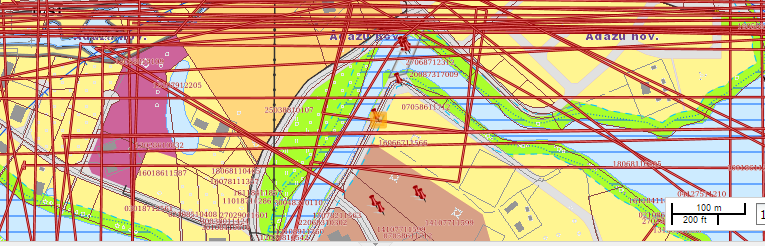 Ņemts vērā.TIN73 - Krastupes ielas savienojums ar Gaujas ielu (Vējupes šķērsojums) netiek plānots.53MAREKS ĶĒNIŅŠEsmu pret rūpniecisko apbūvi norādītajā teritorijā.Sniegts paskaidrojums.Priekšlikumam ir jābūt argumentētam, norādot  konkrētu teritoriju (TAPIS kartē vieta nav norādīta, līdz ar to nav zināma teritorija, par kuru sniegts priekšlikums).54KASPARS JUMIĶISPret rūpniecisko apbūvi!!!Sniegts paskaidrojums.Priekšlikumam ir jābūt argumentētam, norādot  konkrētu teritoriju (TAPIS kartē vieta nav norādīta, līdz ar to nav zināma teritorija, par kuru sniegts priekšlikums).55ELĪNA JUMIĶENē rūpnieciskajai apbūvei!Sniegts paskaidrojums.Priekšlikumam ir jābūt argumentētam, norādot  konkrētu teritoriju (TAPIS kartē vieta nav norādīta, līdz ar to nav zināma teritorija, par kuru sniegts priekšlikums).56ROZENTALE JEKATERINA GONČAROVAIebilstu rūpnieciskās teritorijas izbūvei un tilta būvei iezīmētajā rajonā!!!Daļēji ņemts vērā.Ņemot vērā vēsturisko Podnieku industriālās zonas statusu, precizētas Rūpnieciskās apbūves teritorijas (R). Respektējot iedzīvotāju viedokli visām Podniekos esošajām Rūpnieciskās apbūves teritorijām (R) un Jauktas centra apbūves teritorijām (JC) noteikts īpašs statuss - teritorija ar īpašiem noteikumiem TIN13, kurā jebkurai rūpnieciskajai darbībai un/vai objekta būvniecībai jāveic publiskās apspriešanas procedūra. TIAN iekļauts nosacījums, ka uzņēmuma darbības radītās emisijas, kas nonāk vidē, var būt tikai tik nenozīmīgas, ka tiek ievērotas normatīvajos aktos izvirzītās prasības uz gaisa kvalitāti, virszemes un pazemes ūdeņiem, smakām, trokšņiem un netiek pasliktināta iedzīvotāju dzīves kvalitāte;TIN73 - Krastupes ielas savienojums ar Gaujas ielu (Vējupes šķērsojums) netiek plānots.57NATAĻJA GONČAROVAIebilstu rūpnieciskās teritorijas izbūvei un tilta būvei iezīmētajā rajonā!!!Daļēji ņemts vērā.Ņemot vērā vēsturisko Podnieku industriālās zonas statusu, precizētas Rūpnieciskās apbūves teritorijas (R). Respektējot iedzīvotāju viedokli visām Podniekos esošajām Rūpnieciskās apbūves teritorijām (R) un Jauktas centra apbūves teritorijām (JC) noteikts īpašs statuss - teritorija ar īpašiem noteikumiem TIN13, kurā jebkurai rūpnieciskajai darbībai un/vai objekta būvniecībai jāveic publiskās apspriešanas procedūra. TIAN iekļauts nosacījums, ka uzņēmuma darbības radītās emisijas, kas nonāk vidē, var būt tikai tik nenozīmīgas, ka tiek ievērotas normatīvajos aktos izvirzītās prasības uz gaisa kvalitāti, virszemes un pazemes ūdeņiem, smakām, trokšņiem un netiek pasliktināta iedzīvotāju dzīves kvalitāte;TIN73 - Krastupes ielas savienojums ar Gaujas ielu (Vējupes šķērsojums) netiek plānots.58IVO ENGERSMūsu ģimene iebilst pret rūpniecības teritorijas izveidi Ādažu novadā (Podniekos un tā apkārtnē)!!! Mums ir tiesības elpot svaigu gaisu un būt veseliem Ādažu novadā.Daļēji ņemts vērā.Respektējot iedzīvotāju viedokli visām Podniekos esošajām Rūpnieciskās apbūves teritorijām (R) un Jauktas centra apbūves teritorijām (JC) noteikts īpašs statuss - teritorija ar īpašiem noteikumiem TIN13, kurā jebkurai rūpnieciskajai darbībai un/vai objekta būvniecībai jāveic publiskās apspriešanas procedūra. TIAN iekļauts nosacījums, ka uzņēmuma darbības radītās emisijas, kas nonāk vidē, var būt tikai tik nenozīmīgas, ka tiek ievērotas normatīvajos aktos izvirzītās prasības uz gaisa kvalitāti, virszemes un pazemes ūdeņiem, smakām, trokšņiem un netiek pasliktināta iedzīvotāju dzīves kvalitāte.59VITĀLIJS OZORŅINSSi teritorija ir zalja un ta ir jabut talak. Nedrikst buvet blakus majam rūpnieciskās teritorijas, tas bus veselibas katigi, gan no gaisa gan no udens.Sniegts paskaidrojums.Priekšlikumam ir jābūt argumentētam, norādot  konkrētu teritoriju (TAPIS kartē vieta nav norādīta, līdz ar to nav zināma teritorija, par kuru sniegts priekšlikums).60LINDA ROZENŠTEINANevēlos, ka tiek celtas rūpnīcas, vietā kur dzīvoju. Dzīvoklim kritīs vērtība. Jāelpo būs piesārņots gaiss, mēs šo vietu izvēlējāmies, jo šeit ir mežs blakām, kluss un mierīgs un nav Rīgas piesārņotais gaiss, nevēlos lai kaut kas mainītos.Sniegts paskaidrojums.Priekšlikumam ir jābūt argumentētam, norādot  konkrētu teritoriju (TAPIS kartē vieta nav norādīta, līdz ar to nav zināma teritorija, par kuru sniegts priekšlikums).61JEGORS ČEKANOVSKISIebilstu pret rūpniecības teritorijas izveidi vai tās atjaunošanu.Sniegts paskaidrojums.Priekšlikumam ir jābūt argumentētam, norādot  konkrētu teritoriju (TAPIS kartē vieta nav norādīta, līdz ar to nav zināma teritorija, par kuru sniegts priekšlikums).62ANNA ČEKANOVSKAIebilstu pret rūpniecības teritorijas izveidi, tās atjaunošanu vai attīstību.Sniegts paskaidrojums.Priekšlikumam ir jābūt argumentētam, norādot  konkrētu teritoriju (TAPIS kartē vieta nav norādīta, līdz ar to nav zināma teritorija, par kuru sniegts priekšlikums).63AIRA OZOLIŅANepieļaut rūpnīcas celtniecību ĀdažosSniegts paskaidrojums.Priekšlikumam ir jābūt argumentētam, norādot  konkrētu teritoriju (TAPIS kartē vieta nav norādīta, līdz ar to nav zināma teritorija, par kuru sniegts priekšlikums).64MĀRIS LIEPIŅŠprivātā apbūve bez rūpnieciskās teritorijasSniegts paskaidrojums.Priekšlikumam ir jābūt argumentētam, norādot  konkrētu teritoriju (TAPIS kartē vieta nav norādīta, līdz ar to nav zināma teritorija, par kuru sniegts priekšlikums).65ALEKSEJS GOLDINSKategoriski iebilstu pret jebkādu rūpniecības objektu būvniecību apzīmētā teritorijā. Aleksejs Goldins Ūbeļu iela 15-10, Ādaži, Ādažu nov., LV-2164Sniegts paskaidrojums.Priekšlikumam ir jābūt argumentētam, norādot  konkrētu teritoriju (TAPIS kartē vieta nav norādīta, līdz ar to nav zināma teritorija, par kuru sniegts priekšlikums).66ARTIS ANCĀNS1. Rūpnieciskā apbūves teritorija - Iepriekš bija Jaukta dzīvojamās un darījumu iestāžu apbūves teritorija/mazstāvu dzīvojamā apbūve. Nepiekrītam mainīt uz (R) - kā alternatīva ir Jaukta centra apbūves teritorija, kurai arī iespējams ar detālplānojumu pamatot vieglās rūpniecības ražošanas objektus. Tāpat atgādinām ka dotais īpašums atrodas aizsargjoslas ap ūdens ņemšanas vietām teritorijā (vietas no kurienes notiek visa Ādažu novada ūdensapgāde) 2. Kad.Nr. 80440110193 Jaunais zonējums Daudzdzīvokļu apbūve - Iepriekš bija Jaukta dzīvojamās un darījumu iestāžu apbūves zona. Nepiekrītam mainīt uz (DzD), jo šādi tiek mainīts apbūves augstums no 3 stāvi un max 12metri augstums uz 5 stāvi un max 22metri augstums. Tāpat dotajai teritorijai ir spēkā esošs detālplānojums (ubeles_petersoni_krastupes), kas veidots visam ciematam telpiski. Tāpat lūdzu atjaunot dabas pamatnes teritoriju, jo īpašumā 80440110193 ir vairāki ozoli, kas tuvojas dižozola statusam. http://www.adazi.lv/.../ubeles_petersoni_krastupes... 3. Jaunais zonējums Daudzdzīvokļu apbūve - Iepriekš bija Mazstāvu apbūve. Nepiekrītam mainīt uz (DzD), jo šādi tiek mainīts apbūves augstums no 3 stāvi un max 15metri augstums uz 5 stāvi un max 22metri augstums, kā arī apbūves intensitāte no 60% uz 110% 4. Dotajā vietā ir 3 zemes vienības kas ir fiziski saistītas ar ielas pretējā pusē esošiem 3 zemes gabaliem ar zonējumu DzD1 un ir izveidotas ar mērķi autostāvvietu izbūvei. Ierosinājums mainīt zonējumu konkrētiem 3 zemes gabaliem uz Transporta infrastruktūras teritorija (TR) 5.Lūdzu atjaunot zemes daļām zonējumu dabas pamatne atbilstoši spēkā esošam detālplānojumam (ubeles_petersoni_krastupes) 6. Rūpnieciskā apbūves teritorija - Iepriekš bija Jaukta dzīvojamās un darījumu iestāžu apbūves teritorija. Nepiekrītam mainīt uz (R) - kā alternatīva ir Jaukta centra apbūves teritorija, kurai arī iespējams ar detālplānojumu pamatot vieglās rūpniecības ražošanas objektus. Tāpat atgādinam ka dotais īpašums atrodas aizsargjoslas ap ūdens ņemšanas vietām teritorijā (vietas no kurienes notiek visa Ādažu novada ūdensapgāde) 7. TIN73 - krastupes ielas savienojums ar Gaujas ielu - nepiekrītam plānotajma Vējupes šķērsojumam, jo dotā vieta tiek izmantota kā rekreācijas zona - peldvieta. kā arī izbūvējot šo šķērsojumu tiks būtiski palielināt ātrums uz Krastupes ielas dēļ tā ka tiks izveidots taisns ceļš bez neviena līkuma tiešā dzīvojamo māju tuvumā. Esošā brauktuve vismaz fiziski samazina ātrumu dēļ tās reljefa. 8. Nepiekrītam ielas sarkano līniju paplašināšanu gar Krastupes 8, 10 ,Ubeļu 3, 5, 17 mājām Tādējādi pietuvinot brauktuvi dzīvojamām mājām. Sarkanās līnijas NEVAR tikt pārvietotas tuvāk dzīvojamām mājām, kā tas ir šobrīd atbilstoši spēkā esošam detālplānojumam (ubeles_petersoni_krastupes) Papildus ierosinājumi: 1. Ņemot vērā jau tā kritisko situāciju ar brīvo neapbūvēto telpu Podnieku dzīvojamā rajonā nav pieļaujama jaunu DzD zonu izveide, kā arī esošo apbūves zonējumu maiņa palienot apbūves intensitāti. 2. Tāpat lūdzu iestrādāt apbūves noteikumos nosacījumu, ka jaunbūvētām dzīvokļu mājām jāparedz ar koeficientu vismaz 1,3 stāvvietas uz katru dzīvokli.Daļēji ņemts vērā.Ņemot vērā vēsturisko Podnieku industriālās zonas statusu, precizētas Rūpnieciskās apbūves teritorijas (R). Respektējot iedzīvotāju viedokli visām Podniekos esošajām Rūpnieciskās apbūves teritorijām (R) un Jauktas centra apbūves teritorijām (JC) noteikts īpašs statuss - teritorija ar īpašiem noteikumiem TIN13, kurā jebkurai rūpnieciskajai darbībai un/vai objekta būvniecībai jāveic publiskās apspriešanas procedūra. TIAN iekļauts nosacījums, ka uzņēmuma darbības radītās emisijas, kas nonāk vidē, var būt tikai tik nenozīmīgas, ka tiek ievērotas normatīvajos aktos izvirzītās prasības uz gaisa kvalitāti, virszemes un pazemes ūdeņiem, smakām, trokšņiem un netiek pasliktināta iedzīvotāju dzīves kvalitāte;Noteikts zonējums Jauktas centra apbūves teritorijas (JC1, ar atļauto maksimālo stāvu skaitu - 3 stāvi, maksimālo apbūves augstumu - 15 m;Noteikts zonējums Mazstāvu dzīvojamās apbūves teritorijas (DzM), ar atļauto maksimālo stāvu skaitu - 3 stāvi, maksimālo apbūves augstumu - 15 m un maksimālo apbūves intensitāti - 60%;Noteikta Transporta infrastrukturas teritorija (TR);Dabas pamatnes teritorijas  iekļautas atbilstoši spēkā esošajam detālplānojumam (ubeles_petersoni_krastupes);Ņemot vērā vēsturisko Podnieku industriālās zonas statusu, precizētas Rūpnieciskās apbūves teritorijas (R). Respektējot iedzīvotāju viedokli visām Podniekos esošajām Rūpnieciskās apbūves teritorijām (R) un Jauktas centra apbūves teritorijām (JC) noteikts īpašs statuss - teritorija ar īpašiem noteikumiem TIN13, kurā jebkurai rūpnieciskajai darbībai un/vai objekta būvniecībai jāveic publiskās apspriešanas procedūra. TIAN iekļauts nosacījums, ka uzņēmuma darbības radītās emisijas, kas nonāk vidē, var būt tikai tik nenozīmīgas, ka tiek ievērotas normatīvajos aktos izvirzītās prasības uz gaisa kvalitāti, virszemes un pazemes ūdeņiem, smakām, trokšņiem un netiek pasliktināta iedzīvotāju dzīves kvalitāte;TIN73 - Krastupes ielas savienojums ar Gaujas ielu (Vējupes šķērsojums) netiek plānots;Sarkanās līnijas precizētas atbilstoši spēkā esošajam detālplānojumam (ubeles_petersoni_krastupes);Papildus ierosinājumi ņemti vērā: jaunas Daudzstāvu dzīvojamās apbūves teritorijas (DzD) Podniekos netiek plānotas;TIAN iekļauta norma vismaz 2 autostāvvietas uz dzīvokli.67INETA ANDERSONETilts pār Vējupi - ieplānotā vieta ir peldētava, neliela pludmale, ko iecienījuši Podnieku iedzīvotāji, īpaši bērni. Tilts pār Vējupi ir aktuāls, bet kāpēc to nevar izveidot tajā pat vietā, kur patreiz atrodas caurteka, kas savieno mazo Vējupi ar lielo? Podnieku ciemats ir audzis un attīstījies, patlaban šeit dzīvo tieši daudz jauno ģimeņu, ģimenes ar bērniem. Nesaprotu kāpēc abās pusēs ciematam jāveido rūpnieciski objekti. Trokšņi, dūmi un visādi iespējamie izgarojumi pēc pārstrādēm - tas noteikti nav nepieciešams ciemata iedzīvotāju ikdienas "ēdienkartē". Rūpnieciski objekti nav jāizvieto blakus dzīvojamiem namiem!Daļēji ņemts vērā.TIN73 - Krastupes ielas savienojums ar Gaujas ielu (Vējupes šķērsojums) netiek plānots.Respektējot iedzīvotāju viedokli visām Podniekos esošajām Rūpnieciskās apbūves teritorijām (R) un Jauktas centra apbūves teritorijām (JC) noteikts īpašs statuss - teritorija ar īpašiem noteikumiem TIN13, kurā jebkurai rūpnieciskajai darbībai un/vai objekta būvniecībai jāveic publiskās apspriešanas procedūra. TIAN iekļauts nosacījums, ka uzņēmuma darbības radītās emisijas, kas nonāk vidē, var būt tikai tik nenozīmīgas, ka tiek ievērotas normatīvajos aktos izvirzītās prasības uz gaisa kvalitāti, virszemes un pazemes ūdeņiem, smakām, trokšņiem un netiek pasliktināta iedzīvotāju dzīves kvalitāte.68KASPARS KALDERAUSKISEsmu pret paredzēto tilta būvniecību, jo tas pasliktinās apkārt dzīvojošo iedzīvotāju dzīvošanas apstākļus.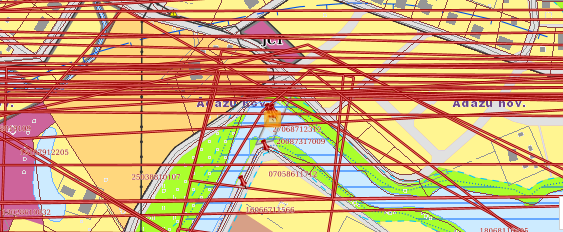 Ņemts vērā.TIN73 - Krastupes ielas savienojums ar Gaujas ielu (Vējupes šķērsojums) netiek plānots.69KASPARS KALDERAUSKISEsmu pret atzīmētās rūpnieciskās teritorijas attīstību, jo tas pasliktinās apkārt dzīvojošo iedzīvotāju dzīvošanas apstākļus.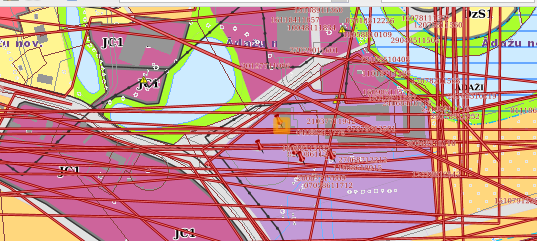 Daļēji ņemts vērā.Ņemot vērā vēsturisko Podnieku industriālās zonas statusu, precizētas Jauktas centra apbūves teritorijām (JC). Respektējot iedzīvotāju viedokli visām Podniekos esošajām Rūpnieciskās apbūves teritorijām (R) un Jauktas centra apbūves teritorijām (JC) noteikts īpašs statuss - teritorija ar īpašiem noteikumiem TIN13, kurā jebkurai rūpnieciskajai darbībai un/vai objekta būvniecībai jāveic publiskās apspriešanas procedūra. TIAN iekļauts nosacījums, ka uzņēmuma darbības radītās emisijas, kas nonāk vidē, var būt tikai tik nenozīmīgas, ka tiek ievērotas normatīvajos aktos izvirzītās prasības uz gaisa kvalitāti, virszemes un pazemes ūdeņiem, smakām, trokšņiem un netiek pasliktināta iedzīvotāju dzīves kvalitāte.70KASPARS KALDERAUSKISEsmu pret atzīmēto rūpniecības zonas attīstību, jo tas pasliktinās apkārt dzīvojošo iedzīvotāju dzīvošanas apstākļus.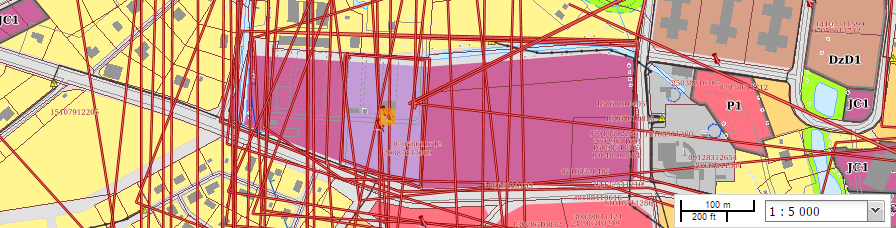 Daļēji ņemts vērā.Ņemot vērā vēsturisko Podnieku industriālās zonas statusu, precizētas Rūpnieciskās apbūves teritorijas (R). Respektējot iedzīvotāju viedokli visām Podniekos esošajām Rūpnieciskās apbūves teritorijām (R) un Jauktas centra apbūves teritorijām (JC) noteikts īpašs statuss - teritorija ar īpašiem noteikumiem TIN13, kurā jebkurai rūpnieciskajai darbībai un/vai objekta būvniecībai jāveic publiskās apspriešanas procedūra. TIAN iekļauts nosacījums, ka uzņēmuma darbības radītās emisijas, kas nonāk vidē, var būt tikai tik nenozīmīgas, ka tiek ievērotas normatīvajos aktos izvirzītās prasības uz gaisa kvalitāti, virszemes un pazemes ūdeņiem, smakām, trokšņiem un netiek pasliktināta iedzīvotāju dzīves kvalitāte.71VITA VALDMANEEsmu pret rūpnīcu būvi Ādažu novada (Podnieku) teritorijā.Daļēji ņemts vērā.Respektējot iedzīvotāju viedokli visām Podniekos esošajām Rūpnieciskās apbūves teritorijām (R) un Jauktas centra apbūves teritorijām (JC) noteikts īpašs statuss - teritorija ar īpašiem noteikumiem TIN13, kurā jebkurai rūpnieciskajai darbībai un/vai objekta būvniecībai jāveic publiskās apspriešanas procedūra. TIAN iekļauts nosacījums, ka uzņēmuma darbības radītās emisijas, kas nonāk vidē, var būt tikai tik nenozīmīgas, ka tiek ievērotas normatīvajos aktos izvirzītās prasības uz gaisa kvalitāti, virszemes un pazemes ūdeņiem, smakām, trokšņiem un netiek pasliktināta iedzīvotāju dzīves kvalitāte.72VITA VALDMANEEsmu pret rūpniecības teritoriju ieplānošanu šinī teritorijā.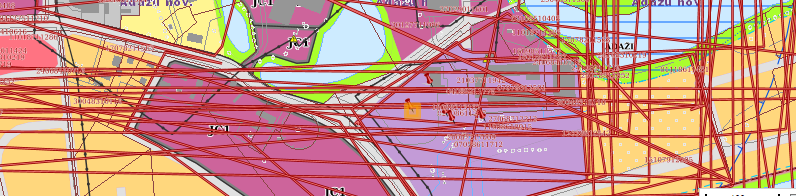 Daļēji ņemts vērā.Ņemot vērā vēsturisko Podnieku industriālās zonas statusu, Jauktas centra apbūves teritorijām (JC). Respektējot iedzīvotāju viedokli visām Podniekos esošajām Rūpnieciskās apbūves teritorijām (R) un Jauktas centra apbūves teritorijām (JC) noteikts īpašs statuss - teritorija ar īpašiem noteikumiem TIN13, kurā jebkurai rūpnieciskajai darbībai un/vai objekta būvniecībai jāveic publiskās apspriešanas procedūra. TIAN iekļauts nosacījums, ka uzņēmuma darbības radītās emisijas, kas nonāk vidē, var būt tikai tik nenozīmīgas, ka tiek ievērotas normatīvajos aktos izvirzītās prasības uz gaisa kvalitāti, virszemes un pazemes ūdeņiem, smakām, trokšņiem un netiek pasliktināta iedzīvotāju dzīves kvalitāte.73JŪLIJA FIĻAJEVAEsmu pret jaunām rūpnīcām un tilta būvniecību šajā teritorijā.Daļēji ņemts vērā.Respektējot iedzīvotāju viedokli visām Podniekos esošajām Rūpnieciskās apbūves teritorijām (R) un Jauktas centra apbūves teritorijām (JC) noteikts īpašs statuss - teritorija ar īpašiem noteikumiem TIN13, kurā jebkurai rūpnieciskajai darbībai un/vai objekta būvniecībai jāveic publiskās apspriešanas procedūra. TIAN iekļauts nosacījums, ka uzņēmuma darbības radītās emisijas, kas nonāk vidē, var būt tikai tik nenozīmīgas, ka tiek ievērotas normatīvajos aktos izvirzītās prasības uz gaisa kvalitāti, virszemes un pazemes ūdeņiem, smakām, trokšņiem un netiek pasliktināta iedzīvotāju dzīves kvalitāte.TIN73 - Krastupes ielas savienojums ar Gaujas ielu (Vējupes šķērsojums) netiek plānots. TIN73 - Krastupes ielas savienojums ar Gaujas ielu (Vējupes šķērsojums) netiek plānots.74MAIJA VALHEIMAEsmu pret Ādažu novada teritorijas jauno plānojumu - 2 rūpnieciskajām teritorijām un tiltu. Ar cieņu, Maija Valheima Ūbeļu 13 tel. 29715753Daļēji ņemts vērā.Ņemot vērā vēsturisko Podnieku industriālās zonas statusu, precizētas Rūpnieciskās apbūves teritorijas (R). Respektējot iedzīvotāju viedokli visām Podniekos esošajām Rūpnieciskās apbūves teritorijām (R) un Jauktas centra apbūves teritorijām (JC) noteikts īpašs statuss - teritorija ar īpašiem noteikumiem TIN13, kurā jebkurai rūpnieciskajai darbībai un/vai objekta būvniecībai jāveic publiskās apspriešanas procedūra. TIAN iekļauts nosacījums, ka uzņēmuma darbības radītās emisijas, kas nonāk vidē, var būt tikai tik nenozīmīgas, ka tiek ievērotas normatīvajos aktos izvirzītās prasības uz gaisa kvalitāti, virszemes un pazemes ūdeņiem, smakām, trokšņiem un netiek pasliktināta iedzīvotāju dzīves kvalitāte. TIN73 - Krastupes ielas savienojums ar Gaujas ielu (Vējupes šķērsojums) netiek plānots. 75KRISTĪNE OZOLA1. Rūpnieciskā apbūves teritorija - Iepriekš bija Jaukta dzīvojamās un darījumu iestāžu apbūves teritorija/mazstāvu dzīvojamā apbūve. Nepiekrītam mainīt uz (R) - kā alternatīva ir Jaukta centra apbūves teritorija, kurai arī iespējams ar detālplānojumu pamatot vieglās rūpniecības ražošanas objektus. Tāpat atgādinām ka dotais īpašums atrodas aizsargjoslas ap ūdens ņemšanas vietām teritorijā (vietas no kurienes notiek visa Ādažu novada ūdensapgāde) 2. Kad.Nr. 80440110193 Jaunais zonējums Daudzdzīvokļu apbūve - Iepriekš bija Jaukta dzīvojamās un darījumu iestāžu apbūves zona. Nepiekrītam mainīt uz (DzD), jo šādi tiek mainīts apbūves augstums no 3 stāvi un max 12metri augstums uz 5 stāvi un max 22metri augstums. Tāpat dotajai teritorijai ir spēkā esošs detālplānojums (ubeles_petersoni_krastupes), kas veidots visam ciematam telpiski. Tāpat lūdzu atjaunot dabas pamatnes teritoriju, jo īpašumā 80440110193 ir vairāki ozoli, kas tuvojas dižozola statusam. http://www.adazi.lv/.../ubeles_petersoni_krastupes... 3. Jaunais zonējums Daudzdzīvokļu apbūve - Iepriekš bija Mazstāvu apbūve. Nepiekrītam mainīt uz (DzD), jo šādi tiek mainīts apbūves augstums no 3 stāvi un max 15metri augstums uz 5 stāvi un max 22metri augstums, kā arī apbūves intensitāte no 60% uz 110% 4. Dotajā vietā ir 3 zemes vienības kas ir fiziski saistītas ar ielas pretējā pusē esošiem 3 zemes gabaliem ar zonējumu DzD1 un ir izveidotas ar mērķi autostāvvietu izbūvei. Ierosinājums mainīt zonējumu konkrētiem 3 zemes gabaliem uz Transporta infrastruktūras teritorija (TR) 5.Lūdzu atjaunot zemes daļām zonējumu dabas pamatne atbilstoši spēkā esošam detālplānojumam (ubeles_petersoni_krastupes) 6. Rūpnieciskā apbūves teritorija - Iepriekš bija Jaukta dzīvojamās un darījumu iestāžu apbūves teritorija. Nepiekrītam mainīt uz (R) - kā alternatīva ir Jaukta centra apbūves teritorija, kurai arī iespējams ar detālplānojumu pamatot vieglās rūpniecības ražošanas objektus. Tāpat atgādinam ka dotais īpašums atrodas aizsargjoslas ap ūdens ņemšanas vietām teritorijā (vietas no kurienes notiek visa Ādažu novada ūdensapgāde) 7. TIN73 - krastupes ielas savienojums ar Gaujas ielu - nepiekrītam plānotajma Vējupes šķērsojumam, jo dotā vieta tiek izmantota kā rekreācijas zona - peldvieta. kā arī izbūvējot šo šķērsojumu tiks būtiski palielināt ātrums uz Krastupes ielas dēļ tā ka tiks izveidots taisns ceļš bez neviena līkuma tiešā dzīvojamo māju tuvumā. Esošā brauktuve vismaz fiziski samazina ātrumu dēļ tās reljefa. 8. Nepiekrītam ielas sarkano līniju paplašināšanu gar Krastupes 8, 10 ,Ubeļu 3, 5, 17 mājām Tādējādi pietuvinot brauktuvi dzīvojamām mājām. Sarkanās līnijas NEVAR tikt pārvietotas tuvāk dzīvojamām mājām, kā tas ir šobrīd atbilstoši spēkā esošam detālplānojumam (ubeles_petersoni_krastupes) Papildus ierosinājumi: 1. Ņemot vērā jau tā kritisko situāciju ar brīvo neapbūvēto telpu Podnieku dzīvojamā rajonā nav pieļaujama jaunu DzD zonu izveide, kā arī esošo apbūves zonējumu maiņa palienot apbūves intensitāti. 2. Tāpat lūdzu iestrādāt apbūves noteikumos nosacījumu, ka jaunbūvētām dzīvokļu mājām jāparedz ar koeficientu vismaz 1,3 stāvvietas uz katru dzīvokli.Daļēji ņemts vērā.Ņemot vērā vēsturisko Podnieku industriālās zonas statusu, precizētas Rūpnieciskās apbūves teritorijas (R). Respektējot iedzīvotāju viedokli visām Podniekos esošajām Rūpnieciskās apbūves teritorijām (R) un Jauktas centra apbūves teritorijām (JC) noteikts īpašs statuss - teritorija ar īpašiem noteikumiem TIN13, kurā jebkurai rūpnieciskajai darbībai un/vai objekta būvniecībai jāveic publiskās apspriešanas procedūra. TIAN iekļauts nosacījums, ka uzņēmuma darbības radītās emisijas, kas nonāk vidē, var būt tikai tik nenozīmīgas, ka tiek ievērotas normatīvajos aktos izvirzītās prasības uz gaisa kvalitāti, virszemes un pazemes ūdeņiem, smakām, trokšņiem un netiek pasliktināta iedzīvotāju dzīves kvalitāte;Noteikts zonējums Jauktas centra apbūves teritorijas (JC1), ar atļauto maksimālo stāvu skaitu - 3 stāvi, maksimālo apbūves augstumu - 15 m;Noteikts zonējums Mazstāvu dzīvojamās apbūves teritorijas (DzM), ar atļauto maksimālo stāvu skaitu - 3 stāvi, maksimālo apbūves augstumu - 15 m un maksimālo apbūves intensitāti - 60%;Noteikta Transporta infrastrukturas teritorija (TR);Dabas pamatnes teritorijas  iekļautas atbilstoši spēkā esošajam detālplānojumam (ubeles_petersoni_krastupes);Ņemot vērā vēsturisko Podnieku industriālās zonas statusu, precizētas Rūpnieciskās apbūves teritorijas (R). Respektējot iedzīvotāju viedokli visām Podniekos esošajām Rūpnieciskās apbūves teritorijām (R) un Jauktas centra apbūves teritorijām (JC) noteikts īpašs statuss - teritorija ar īpašiem noteikumiem TIN13, kurā jebkurai rūpnieciskajai darbībai un/vai objekta būvniecībai jāveic publiskās apspriešanas procedūra. TIAN iekļauts nosacījums, ka uzņēmuma darbības radītās emisijas, kas nonāk vidē, var būt tikai tik nenozīmīgas, ka tiek ievērotas normatīvajos aktos izvirzītās prasības uz gaisa kvalitāti, virszemes un pazemes ūdeņiem, smakām, trokšņiem un netiek pasliktināta iedzīvotāju dzīves kvalitāte;TIN73 - Krastupes ielas savienojums ar Gaujas ielu (Vējupes šķērsojums) netiek plānots;Sarkanās līnijas precizētas atbilstoši spēkā esošajam detālplānojumam (ubeles_petersoni_krastupes);Papildus ierosinājumi ņemti vērā: jaunas Daudzstāvu dzīvojamās apbūves teritorijas (DzD) Podniekos netiek plānotas;TIAN iekļauta norma vismaz 2 autostāvvietas uz dzīvokli.76SANTA MARTINSONEAizliegt Podniekos veidot rūpniecības teriotorijas, ievērojot iedzīvotāju tiesības. Ūbeļu iela 15-40, Santa MartinsoneDaļēji ņemts vērā.Ņemot vērā vēsturisko Podnieku industriālās zonas statusu, precizētas Rūpnieciskās apbūves teritorijas (R). Respektējot iedzīvotāju viedokli visām Podniekos esošajām Rūpnieciskās apbūves teritorijām (R) un Jauktas centra apbūves teritorijām (JC) noteikts īpašs statuss - teritorija ar īpašiem noteikumiem TIN13, kurā jebkurai rūpnieciskajai darbībai un/vai objekta būvniecībai jāveic publiskās apspriešanas procedūra. TIAN iekļauts nosacījums, ka uzņēmuma darbības radītās emisijas, kas nonāk vidē, var būt tikai tik nenozīmīgas, ka tiek ievērotas normatīvajos aktos izvirzītās prasības uz gaisa kvalitāti, virszemes un pazemes ūdeņiem, smakām, trokšņiem un netiek pasliktināta iedzīvotāju dzīves kvalitāte.77LINDA ANCĀNE1. Rūpnieciskā apbūves teritorija - Iepriekš bija Jaukta dzīvojamās un darījumu iestāžu apbūves teritorija/mazstāvu dzīvojamā apbūve. Nepiekrītam mainīt uz (R) - kā alternatīva ir Jaukta centra apbūves teritorija, kurai arī iespējams ar detālplānojumu pamatot vieglās rūpniecības ražošanas objektus. Tāpat atgādinām ka dotais īpašums atrodas aizsargjoslas ap ūdens ņemšanas vietām teritorijā (vietas no kurienes notiek visa Ādažu novada ūdensapgāde) 2. Kad.Nr. 80440110193 Jaunais zonējums Daudzdzīvokļu apbūve - Iepriekš bija Jaukta dzīvojamās un darījumu iestāžu apbūves zona. Nepiekrītam mainīt uz (DzD), jo šādi tiek mainīts apbūves augstums no 3 stāvi un max 12metri augstums uz 5 stāvi un max 22metri augstums. Tāpat dotajai teritorijai ir spēkā esošs detālplānojums (ubeles_petersoni_krastupes), kas veidots visam ciematam telpiski. Tāpat lūdzu atjaunot dabas pamatnes teritoriju, jo īpašumā 80440110193 ir vairāki ozoli, kas tuvojas dižozola statusam. http://www.adazi.lv/.../ubeles_petersoni_krastupes... 3. Jaunais zonējums Daudzdzīvokļu apbūve - Iepriekš bija Mazstāvu apbūve. Nepiekrītam mainīt uz (DzD), jo šādi tiek mainīts apbūves augstums no 3 stāvi un max 15metri augstums uz 5 stāvi un max 22metri augstums, kā arī apbūves intensitāte no 60% uz 110% 4. Dotajā vietā ir 3 zemes vienības kas ir fiziski saistītas ar ielas pretējā pusē esošiem 3 zemes gabaliem ar zonējumu DzD1 un ir izveidotas ar mērķi autostāvvietu izbūvei. Ierosinājums mainīt zonējumu konkrētiem 3 zemes gabaliem uz Transporta infrastruktūras teritorija (TR) 5.Lūdzu atjaunot zemes daļām zonējumu dabas pamatne atbilstoši spēkā esošam detālplānojumam (ubeles_petersoni_krastupes) 6. Rūpnieciskā apbūves teritorija - Iepriekš bija Jaukta dzīvojamās un darījumu iestāžu apbūves teritorija. Nepiekrītam mainīt uz (R) - kā alternatīva ir Jaukta centra apbūves teritorija, kurai arī iespējams ar detālplānojumu pamatot vieglās rūpniecības ražošanas objektus. Tāpat atgādinam ka dotais īpašums atrodas aizsargjoslas ap ūdens ņemšanas vietām teritorijā (vietas no kurienes notiek visa Ādažu novada ūdensapgāde) 7. TIN73 - krastupes ielas savienojums ar Gaujas ielu - nepiekrītam plānotajma Vējupes šķērsojumam, jo dotā vieta tiek izmantota kā rekreācijas zona - peldvieta. kā arī izbūvējot šo šķērsojumu tiks būtiski palielināt ātrums uz Krastupes ielas dēļ tā ka tiks izveidots taisns ceļš bez neviena līkuma tiešā dzīvojamo māju tuvumā. Esošā brauktuve vismaz fiziski samazina ātrumu dēļ tās reljefa. 8. Nepiekrītam ielas sarkano līniju paplašināšanu gar Krastupes 8, 10 ,Ubeļu 3, 5, 17 mājām Tādējādi pietuvinot brauktuvi dzīvojamām mājām. Sarkanās līnijas NEVAR tikt pārvietotas tuvāk dzīvojamām mājām, kā tas ir šobrīd atbilstoši spēkā esošam detālplānojumam (ubeles_petersoni_krastupes) Papildus ierosinājumi: 1. Ņemot vērā jau tā kritisko situāciju ar brīvo neapbūvēto telpu Podnieku dzīvojamā rajonā nav pieļaujama jaunu DzD zonu izveide, kā arī esošo apbūves zonējumu maiņa palienot apbūves intensitāti. 2. Tāpat lūdzu iestrādāt apbūves noteikumos nosacījumu, ka jaunbūvētām dzīvokļu mājām jāparedz ar koeficientu vismaz 1,3 stāvvietas uz katru dzīvokli.Daļēji ņemts vērā.Ņemot vērā vēsturisko Podnieku industriālās zonas statusu, precizētas Rūpnieciskās apbūves teritorijas (R). Respektējot iedzīvotāju viedokli visām Podniekos esošajām Rūpnieciskās apbūves teritorijām (R) un Jauktas centra apbūves teritorijām (JC) noteikts īpašs statuss - teritorija ar īpašiem noteikumiem TIN13, kurā jebkurai rūpnieciskajai darbībai un/vai objekta būvniecībai jāveic publiskās apspriešanas procedūra. TIAN iekļauts nosacījums, ka uzņēmuma darbības radītās emisijas, kas nonāk vidē, var būt tikai tik nenozīmīgas, ka tiek ievērotas normatīvajos aktos izvirzītās prasības uz gaisa kvalitāti, virszemes un pazemes ūdeņiem, smakām, trokšņiem un netiek pasliktināta iedzīvotāju dzīves kvalitāte;Noteikts zonējums Jauktas centra apbūves teritorijas (JC1), ar atļauto maksimālo stāvu skaitu - 3 stāvi, maksimālo apbūves augstumu - 15 m;Noteikts zonējums Mazstāvu dzīvojamās apbūves teritorijas (DzM), ar atļauto maksimālo stāvu skaitu - 3 stāvi, maksimālo apbūves augstumu - 15 m un maksimālo apbūves intensitāti - 60%;Noteikta Transporta infrastrukturas teritorija (TR);Dabas pamatnes teritorijas  iekļautas atbilstoši spēkā esošajam detālplānojumam (ubeles_petersoni_krastupes);Ņemot vērā vēsturisko Podnieku industriālās zonas statusu, precizētas Rūpnieciskās apbūves teritorijas (R). Respektējot iedzīvotāju viedokli visām Podniekos esošajām Rūpnieciskās apbūves teritorijām (R) un Jauktas centra apbūves teritorijām (JC) noteikts īpašs statuss - teritorija ar īpašiem noteikumiem TIN13, kurā jebkurai rūpnieciskajai darbībai un/vai objekta būvniecībai jāveic publiskās apspriešanas procedūra. TIAN iekļauts nosacījums, ka uzņēmuma darbības radītās emisijas, kas nonāk vidē, var būt tikai tik nenozīmīgas, ka tiek ievērotas normatīvajos aktos izvirzītās prasības uz gaisa kvalitāti, virszemes un pazemes ūdeņiem, smakām, trokšņiem un netiek pasliktināta iedzīvotāju dzīves kvalitāte;TIN73 - Krastupes ielas savienojums ar Gaujas ielu (Vējupes šķērsojums) netiek plānots;Sarkanās līnijas precizētas atbilstoši spēkā esošajam detālplānojumam (ubeles_petersoni_krastupes);Papildus ierosinājumi ņemti vērā: Jaunas Daudzstāvu dzīvojamās apbūves teritorijas (DzD) Podniekos netiek plānotas;TIAN iekļauta norma vismaz 2 autostāvvietas uz dzīvokli.78MĀRTIŅŠ BLAUS1. Rūpnieciskā apbūves teritorija - Iepriekš bija Jaukta dzīvojamās un darījumu iestāžu apbūves teritorija/mazstāvu dzīvojamā apbūve. Nepiekrītam mainīt uz (R) - kā alternatīva ir Jaukta centra apbūves teritorija, kurai arī iespējams ar detālplānojumu pamatot vieglās rūpniecības ražošanas objektus. Tāpat atgādinām ka dotais īpašums atrodas aizsargjoslas ap ūdens ņemšanas vietām teritorijā (vietas no kurienes notiek visa Ādažu novada ūdensapgāde) 2. Kad.Nr. 80440110193 Jaunais zonējums Daudzdzīvokļu apbūve - Iepriekš bija Jaukta dzīvojamās un darījumu iestāžu apbūves zona. Nepiekrītam mainīt uz (DzD), jo šādi tiek mainīts apbūves augstums no 3 stāvi un max 12metri augstums uz 5 stāvi un max 22metri augstums. Tāpat dotajai teritorijai ir spēkā esošs detālplānojums (ubeles_petersoni_krastupes), kas veidots visam ciematam telpiski. Tāpat lūdzu atjaunot dabas pamatnes teritoriju, jo īpašumā 80440110193 ir vairāki ozoli, kas tuvojas dižozola statusam. http://www.adazi.lv/.../ubeles_petersoni_krastupes... 3. Jaunais zonējums Daudzdzīvokļu apbūve - Iepriekš bija Mazstāvu apbūve. Nepiekrītam mainīt uz (DzD), jo šādi tiek mainīts apbūves augstums no 3 stāvi un max 15metri augstums uz 5 stāvi un max 22metri augstums, kā arī apbūves intensitāte no 60% uz 110% 4. Dotajā vietā ir 3 zemes vienības kas ir fiziski saistītas ar ielas pretējā pusē esošiem 3 zemes gabaliem ar zonējumu DzD1 un ir izveidotas ar mērķi autostāvvietu izbūvei. Ierosinājums mainīt zonējumu konkrētiem 3 zemes gabaliem uz Transporta infrastruktūras teritorija (TR) 5.Lūdzu atjaunot zemes daļām zonējumu dabas pamatne atbilstoši spēkā esošam detālplānojumam (ubeles_petersoni_krastupes) 6. Rūpnieciskā apbūves teritorija - Iepriekš bija Jaukta dzīvojamās un darījumu iestāžu apbūves teritorija. Nepiekrītam mainīt uz (R) - kā alternatīva ir Jaukta centra apbūves teritorija, kurai arī iespējams ar detālplānojumu pamatot vieglās rūpniecības ražošanas objektus. Tāpat atgādinam ka dotais īpašums atrodas aizsargjoslas ap ūdens ņemšanas vietām teritorijā (vietas no kurienes notiek visa Ādažu novada ūdensapgāde) 7. TIN73 - krastupes ielas savienojums ar Gaujas ielu - nepiekrītam plānotajma Vējupes šķērsojumam, jo dotā vieta tiek izmantota kā rekreācijas zona - peldvieta. kā arī izbūvējot šo šķērsojumu tiks būtiski palielināt ātrums uz Krastupes ielas dēļ tā ka tiks izveidots taisns ceļš bez neviena līkuma tiešā dzīvojamo māju tuvumā. Esošā brauktuve vismaz fiziski samazina ātrumu dēļ tās reljefa. 8. Nepiekrītam ielas sarkano līniju paplašināšanu gar Krastupes 8, 10 ,Ubeļu 3, 5, 17 mājām Tādējādi pietuvinot brauktuvi dzīvojamām mājām. Sarkanās līnijas NEVAR tikt pārvietotas tuvāk dzīvojamām mājām, kā tas ir šobrīd atbilstoši spēkā esošam detālplānojumam (ubeles_petersoni_krastupes) Papildus ierosinājumi: 1. Ņemot vērā jau tā kritisko situāciju ar brīvo neapbūvēto telpu Podnieku dzīvojamā rajonā nav pieļaujama jaunu DzD zonu izveide, kā arī esošo apbūves zonējumu maiņa palienot apbūves intensitāti. 2. Tāpat lūdzu iestrādāt apbūves noteikumos nosacījumu, ka jaunbūvētām dzīvokļu mājām jāparedz ar koeficientu vismaz 1,3 stāvvietas uz katru dzīvokli.Daļēji ņemts vērā.Ņemot vērā vēsturisko Podnieku industriālās zonas statusu, precizētas Rūpnieciskās apbūves teritorijas (R). Respektējot iedzīvotāju viedokli visām Podniekos esošajām Rūpnieciskās apbūves teritorijām (R) un Jauktas centra apbūves teritorijām (JC) noteikts īpašs statuss - teritorija ar īpašiem noteikumiem TIN13, kurā jebkurai rūpnieciskajai darbībai un/vai objekta būvniecībai jāveic publiskās apspriešanas procedūra. TIAN iekļauts nosacījums, ka uzņēmuma darbības radītās emisijas, kas nonāk vidē, var būt tikai tik nenozīmīgas, ka tiek ievērotas normatīvajos aktos izvirzītās prasības uz gaisa kvalitāti, virszemes un pazemes ūdeņiem, smakām, trokšņiem un netiek pasliktināta iedzīvotāju dzīves kvalitāte;Noteikts zonējums Jauktas centra apbūves teritorijas (JC1), ar atļauto maksimālo stāvu skaitu - 3 stāvi, maksimālo apbūves augstumu - 15 m;Noteikts zonējums Mazstāvu dzīvojamās apbūves teritorijas (DzM), ar atļauto maksimālo stāvu skaitu - 3 stāvi, maksimālo apbūves augstumu - 15 m un maksimālo apbūves intensitāti - 60%;Noteikta Transporta infrastrukturas teritorija (TR);Dabas pamatnes teritorijas  iekļautas atbilstoši spēkā esošajam detālplānojumam (ubeles_petersoni_krastupes);Ņemot vērā vēsturisko Podnieku industriālās zonas statusu, precizētas Rūpnieciskās apbūves teritorijas (R). Respektējot iedzīvotāju viedokli visām Podniekos esošajām Rūpnieciskās apbūves teritorijām (R) un Jauktas centra apbūves teritorijām (JC) noteikts īpašs statuss - teritorija ar īpašiem noteikumiem TIN13, kurā jebkurai rūpnieciskajai darbībai un/vai objekta būvniecībai jāveic publiskās apspriešanas procedūra. TIAN iekļauts nosacījums, ka uzņēmuma darbības radītās emisijas, kas nonāk vidē, var būt tikai tik nenozīmīgas, ka tiek ievērotas normatīvajos aktos izvirzītās prasības uz gaisa kvalitāti, virszemes un pazemes ūdeņiem, smakām, trokšņiem un netiek pasliktināta iedzīvotāju dzīves kvalitāte;TIN73 - Krastupes ielas savienojums ar Gaujas ielu (Vējupes šķērsojums) netiek plānots;Sarkanās līnijas precizētas atbilstoši spēkā esošajam detālplānojumam (ubeles_petersoni_krastupes);Papildus ierosinājumi ņemti vērā: Jaunas Daudzstāvu dzīvojamās apbūves teritorijas (DzD) Podniekos netiek plānotas;TIAN iekļauta norma vismaz 2 autostāvvietas uz dzīvokli.79DACE ĀMARE1. Rūpnieciskā apbūves teritorija - Iepriekš bija Jaukta dzīvojamās un darījumu iestāžu apbūves teritorija/mazstāvu dzīvojamā apbūve. Nepiekrītam mainīt uz (R) - kā alternatīva ir Jaukta centra apbūves teritorija, kurai arī iespējams ar detālplānojumu pamatot vieglās rūpniecības ražošanas objektus. Tāpat atgādinām ka dotais īpašums atrodas aizsargjoslas ap ūdens ņemšanas vietām teritorijā (vietas no kurienes notiek visa Ādažu novada ūdensapgāde) 2. Kad.Nr. 80440110193 Jaunais zonējums Daudzdzīvokļu apbūve - Iepriekš bija Jaukta dzīvojamās un darījumu iestāžu apbūves zona. Nepiekrītam mainīt uz (DzD), jo šādi tiek mainīts apbūves augstums no 3 stāvi un max 12metri augstums uz 5 stāvi un max 22metri augstums. Tāpat dotajai teritorijai ir spēkā esošs detālplānojums (ubeles_petersoni_krastupes), kas veidots visam ciematam telpiski. Tāpat lūdzu atjaunot dabas pamatnes teritoriju, jo īpašumā 80440110193 ir vairāki ozoli, kas tuvojas dižozola statusam. http://www.adazi.lv/.../ubeles_petersoni_krastupes... 3. Jaunais zonējums Daudzdzīvokļu apbūve - Iepriekš bija Mazstāvu apbūve. Nepiekrītam mainīt uz (DzD), jo šādi tiek mainīts apbūves augstums no 3 stāvi un max 15metri augstums uz 5 stāvi un max 22metri augstums, kā arī apbūves intensitāte no 60% uz 110% 4. Dotajā vietā ir 3 zemes vienības kas ir fiziski saistītas ar ielas pretējā pusē esošiem 3 zemes gabaliem ar zonējumu DzD1 un ir izveidotas ar mērķi autostāvvietu izbūvei. Ierosinājums mainīt zonējumu konkrētiem 3 zemes gabaliem uz Transporta infrastruktūras teritorija (TR) 5.Lūdzu atjaunot zemes daļām zonējumu dabas pamatne atbilstoši spēkā esošam detālplānojumam (ubeles_petersoni_krastupes) 6. Rūpnieciskā apbūves teritorija - Iepriekš bija Jaukta dzīvojamās un darījumu iestāžu apbūves teritorija. Nepiekrītam mainīt uz (R) - kā alternatīva ir Jaukta centra apbūves teritorija, kurai arī iespējams ar detālplānojumu pamatot vieglās rūpniecības ražošanas objektus. Tāpat atgādinam ka dotais īpašums atrodas aizsargjoslas ap ūdens ņemšanas vietām teritorijā (vietas no kurienes notiek visa Ādažu novada ūdensapgāde) 7. TIN73 - krastupes ielas savienojums ar Gaujas ielu - nepiekrītam plānotajma Vējupes šķērsojumam, jo dotā vieta tiek izmantota kā rekreācijas zona - peldvieta. kā arī izbūvējot šo šķērsojumu tiks būtiski palielināt ātrums uz Krastupes ielas dēļ tā ka tiks izveidots taisns ceļš bez neviena līkuma tiešā dzīvojamo māju tuvumā. Esošā brauktuve vismaz fiziski samazina ātrumu dēļ tās reljefa. 8. Nepiekrītam ielas sarkano līniju paplašināšanu gar Krastupes 8, 10 ,Ubeļu 3, 5, 17 mājām Tādējādi pietuvinot brauktuvi dzīvojamām mājām. Sarkanās līnijas NEVAR tikt pārvietotas tuvāk dzīvojamām mājām, kā tas ir šobrīd atbilstoši spēkā esošam detālplānojumam (ubeles_petersoni_krastupes) Papildus ierosinājumi: 1. Ņemot vērā jau tā kritisko situāciju ar brīvo neapbūvēto telpu Podnieku dzīvojamā rajonā nav pieļaujama jaunu DzD zonu izveide, kā arī esošo apbūves zonējumu maiņa palienot apbūves intensitāti. 2. Tāpat lūdzu iestrādāt apbūves noteikumos nosacījumu, ka jaunbūvētām dzīvokļu mājām jāparedz ar koeficientu vismaz 1,3 stāvvietas uz katru dzīvokli.Daļēji ņemts vērā.Ņemot vērā vēsturisko Podnieku industriālās zonas statusu, precizētas Rūpnieciskās apbūves teritorijas (R). Respektējot iedzīvotāju viedokli visām Podniekos esošajām Rūpnieciskās apbūves teritorijām (R) un Jauktas centra apbūves teritorijām (JC) noteikts īpašs statuss - teritorija ar īpašiem noteikumiem TIN13, kurā jebkurai rūpnieciskajai darbībai un/vai objekta būvniecībai jāveic publiskās apspriešanas procedūra. TIAN iekļauts nosacījums, ka uzņēmuma darbības radītās emisijas, kas nonāk vidē, var būt tikai tik nenozīmīgas, ka tiek ievērotas normatīvajos aktos izvirzītās prasības uz gaisa kvalitāti, virszemes un pazemes ūdeņiem, smakām, trokšņiem un netiek pasliktināta iedzīvotāju dzīves kvalitāte;Noteikts zonējums Jauktas centra apbūves teritorijas (JC1), ar atļauto maksimālo stāvu skaitu - 3 stāvi, maksimālo apbūves augstumu - 15 m;Noteikts zonējums Mazstāvu dzīvojamās apbūves teritorijas (DzM), ar atļauto maksimālo stāvu skaitu - 3 stāvi, maksimālo apbūves augstumu - 15 m un maksimālo apbūves intensitāti - 60%;Noteikta Transporta infrastrukturas teritorija (TR);Dabas pamatnes teritorijas  iekļautas atbilstoši spēkā esošajam detālplānojumam (ubeles_petersoni_krastupes);Ņemot vērā vēsturisko Podnieku industriālās zonas statusu, precizētas Rūpnieciskās apbūves teritorijas (R). Respektējot iedzīvotāju viedokli visām Podniekos esošajām Rūpnieciskās apbūves teritorijām (R) un Jauktas centra apbūves teritorijām (JC) noteikts īpašs statuss - teritorija ar īpašiem noteikumiem TIN13, kurā jebkurai rūpnieciskajai darbībai un/vai objekta būvniecībai jāveic publiskās apspriešanas procedūra. TIAN iekļauts nosacījums, ka uzņēmuma darbības radītās emisijas, kas nonāk vidē, var būt tikai tik nenozīmīgas, ka tiek ievērotas normatīvajos aktos izvirzītās prasības uz gaisa kvalitāti, virszemes un pazemes ūdeņiem, smakām, trokšņiem un netiek pasliktināta iedzīvotāju dzīves kvalitāte;TIN73 - Krastupes ielas savienojums ar Gaujas ielu (Vējupes šķērsojums) netiek plānots;Sarkanās līnijas precizētas atbilstoši spēkā esošajam detālplānojumam (ubeles_petersoni_krastupes);Papildus ierosinājumi ņemti vērā: Jaunas Daudzstāvu dzīvojamās apbūves teritorijas (DzD) Podniekos netiek plānotas;TIAN iekļauta norma vismaz 2 autostāvvietas uz dzīvokli.80LAURIS BIDIŅŠ1. Rūpnieciskā apbūves teritorija - Iepriekš bija Jaukta dzīvojamās un darījumu iestāžu apbūves teritorija/mazstāvu dzīvojamā apbūve. Nepiekrītam mainīt uz (R) - kā alternatīva ir Jaukta centra apbūves teritorija, kurai arī iespējams ar detālplānojumu pamatot vieglās rūpniecības ražošanas objektus. Tāpat atgādinām ka dotais īpašums atrodas aizsargjoslas ap ūdens ņemšanas vietām teritorijā (vietas no kurienes notiek visa Ādažu novada ūdensapgāde) 2. Kad.Nr. 80440110193 Jaunais zonējums Daudzdzīvokļu apbūve - Iepriekš bija Jaukta dzīvojamās un darījumu iestāžu apbūves zona. Nepiekrītam mainīt uz (DzD), jo šādi tiek mainīts apbūves augstums no 3 stāvi un max 12metri augstums uz 5 stāvi un max 22metri augstums. Tāpat dotajai teritorijai ir spēkā esošs detālplānojums (ubeles_petersoni_krastupes), kas veidots visam ciematam telpiski. Tāpat lūdzu atjaunot dabas pamatnes teritoriju, jo īpašumā 80440110193 ir vairāki ozoli, kas tuvojas dižozola statusam. http://www.adazi.lv/.../ubeles_petersoni_krastupes... 3. Jaunais zonējums Daudzdzīvokļu apbūve - Iepriekš bija Mazstāvu apbūve. Nepiekrītam mainīt uz (DzD), jo šādi tiek mainīts apbūves augstums no 3 stāvi un max 15metri augstums uz 5 stāvi un max 22metri augstums, kā arī apbūves intensitāte no 60% uz 110% 4. Dotajā vietā ir 3 zemes vienības kas ir fiziski saistītas ar ielas pretējā pusē esošiem 3 zemes gabaliem ar zonējumu DzD1 un ir izveidotas ar mērķi autostāvvietu izbūvei. Ierosinājums mainīt zonējumu konkrētiem 3 zemes gabaliem uz Transporta infrastruktūras teritorija (TR) 5.Lūdzu atjaunot zemes daļām zonējumu dabas pamatne atbilstoši spēkā esošam detālplānojumam (ubeles_petersoni_krastupes) 6. Rūpnieciskā apbūves teritorija - Iepriekš bija Jaukta dzīvojamās un darījumu iestāžu apbūves teritorija. Nepiekrītam mainīt uz (R) - kā alternatīva ir Jaukta centra apbūves teritorija, kurai arī iespējams ar detālplānojumu pamatot vieglās rūpniecības ražošanas objektus. Tāpat atgādinam ka dotais īpašums atrodas aizsargjoslas ap ūdens ņemšanas vietām teritorijā (vietas no kurienes notiek visa Ādažu novada ūdensapgāde) 7. TIN73 - krastupes ielas savienojums ar Gaujas ielu - nepiekrītam plānotajma Vējupes šķērsojumam, jo dotā vieta tiek izmantota kā rekreācijas zona - peldvieta. kā arī izbūvējot šo šķērsojumu tiks būtiski palielināt ātrums uz Krastupes ielas dēļ tā ka tiks izveidots taisns ceļš bez neviena līkuma tiešā dzīvojamo māju tuvumā. Esošā brauktuve vismaz fiziski samazina ātrumu dēļ tās reljefa. 8. Nepiekrītam ielas sarkano līniju paplašināšanu gar Krastupes 8, 10 ,Ubeļu 3, 5, 17 mājām Tādējādi pietuvinot brauktuvi dzīvojamām mājām. Sarkanās līnijas NEVAR tikt pārvietotas tuvāk dzīvojamām mājām, kā tas ir šobrīd atbilstoši spēkā esošam detālplānojumam (ubeles_petersoni_krastupes) Papildus ierosinājumi: 1. Ņemot vērā jau tā kritisko situāciju ar brīvo neapbūvēto telpu Podnieku dzīvojamā rajonā nav pieļaujama jaunu DzD zonu izveide, kā arī esošo apbūves zonējumu maiņa palienot apbūves intensitāti. 2. Tāpat lūdzu iestrādāt apbūves noteikumos nosacījumu, ka jaunbūvētām dzīvokļu mājām jāparedz ar koeficientu vismaz 1,3 stāvvietas uz katru dzīvokli.Daļēji ņemts vērā.Ņemot vērā vēsturisko Podnieku industriālās zonas statusu, precizētas Rūpnieciskās apbūves teritorijas (R). Respektējot iedzīvotāju viedokli visām Podniekos esošajām Rūpnieciskās apbūves teritorijām (R) un Jauktas centra apbūves teritorijām (JC) noteikts īpašs statuss - teritorija ar īpašiem noteikumiem TIN13, kurā jebkurai rūpnieciskajai darbībai un/vai objekta būvniecībai jāveic publiskās apspriešanas procedūra. TIAN iekļauts nosacījums, ka uzņēmuma darbības radītās emisijas, kas nonāk vidē, var būt tikai tik nenozīmīgas, ka tiek ievērotas normatīvajos aktos izvirzītās prasības uz gaisa kvalitāti, virszemes un pazemes ūdeņiem, smakām, trokšņiem un netiek pasliktināta iedzīvotāju dzīves kvalitāte;Noteikts zonējums Jauktas centra apbūves teritorijas (JC1), ar atļauto maksimālo stāvu skaitu - 3 stāvi, maksimālo apbūves augstumu - 15 m;Noteikts zonējums Mazstāvu dzīvojamās apbūves teritorijas (DzM), ar atļauto maksimālo stāvu skaitu - 3 stāvi, maksimālo apbūves augstumu - 15 m un maksimālo apbūves intensitāti - 60%;Noteikta Transporta infrastrukturas teritorija (TR);Dabas pamatnes teritorijas  iekļautas atbilstoši spēkā esošajam detālplānojumam (ubeles_petersoni_krastupes);Ņemot vērā vēsturisko Podnieku industriālās zonas statusu, precizētas Rūpnieciskās apbūves teritorijas (R). Respektējot iedzīvotāju viedokli visām Podniekos esošajām Rūpnieciskās apbūves teritorijām (R) un Jauktas centra apbūves teritorijām (JC) noteikts īpašs statuss - teritorija ar īpašiem noteikumiem TIN13, kurā jebkurai rūpnieciskajai darbībai un/vai objekta būvniecībai jāveic publiskās apspriešanas procedūra. TIAN iekļauts nosacījums, ka uzņēmuma darbības radītās emisijas, kas nonāk vidē, var būt tikai tik nenozīmīgas, ka tiek ievērotas normatīvajos aktos izvirzītās prasības uz gaisa kvalitāti, virszemes un pazemes ūdeņiem, smakām, trokšņiem un netiek pasliktināta iedzīvotāju dzīves kvalitāte;TIN73 - Krastupes ielas savienojums ar Gaujas ielu (Vējupes šķērsojums) netiek plānots;Sarkanās līnijas precizētas atbilstoši spēkā esošajam detālplānojumam (ubeles_petersoni_krastupes);Papildus ierosinājumi ņemti vērā: Jaunas Daudzstāvu dzīvojamās apbūves teritorijas (DzD) Podniekos netiek plānotas;TIAN iekļauta norma vismaz 2 autostāvvietas uz dzīvokli.81INGA KUKUKA1. Rūpnieciskā apbūves teritorija - Iepriekš bija Jaukta dzīvojamās un darījumu iestāžu apbūves teritorija/mazstāvu dzīvojamā apbūve. Nepiekrītam mainīt uz (R) - kā alternatīva ir Jaukta centra apbūves teritorija, kurai arī iespējams ar detālplānojumu pamatot vieglās rūpniecības ražošanas objektus. Tāpat atgādinām ka dotais īpašums atrodas aizsargjoslas ap ūdens ņemšanas vietām teritorijā (vietas no kurienes notiek visa Ādažu novada ūdensapgāde) 2. Kad.Nr. 80440110193 Jaunais zonējums Daudzdzīvokļu apbūve - Iepriekš bija Jaukta dzīvojamās un darījumu iestāžu apbūves zona. Nepiekrītam mainīt uz (DzD), jo šādi tiek mainīts apbūves augstums no 3 stāvi un max 12metri augstums uz 5 stāvi un max 22metri augstums. Tāpat dotajai teritorijai ir spēkā esošs detālplānojums (ubeles_petersoni_krastupes), kas veidots visam ciematam telpiski. Tāpat lūdzu atjaunot dabas pamatnes teritoriju, jo īpašumā 80440110193 ir vairāki ozoli, kas tuvojas dižozola statusam. http://www.adazi.lv/.../ubeles_petersoni_krastupes... 3. Jaunais zonējums Daudzdzīvokļu apbūve - Iepriekš bija Mazstāvu apbūve. Nepiekrītam mainīt uz (DzD), jo šādi tiek mainīts apbūves augstums no 3 stāvi un max 15metri augstums uz 5 stāvi un max 22metri augstums, kā arī apbūves intensitāte no 60% uz 110% 4. Dotajā vietā ir 3 zemes vienības kas ir fiziski saistītas ar ielas pretējā pusē esošiem 3 zemes gabaliem ar zonējumu DzD1 un ir izveidotas ar mērķi autostāvvietu izbūvei. Ierosinājums mainīt zonējumu konkrētiem 3 zemes gabaliem uz Transporta infrastruktūras teritorija (TR) 5.Lūdzu atjaunot zemes daļām zonējumu dabas pamatne atbilstoši spēkā esošam detālplānojumam (ubeles_petersoni_krastupes) 6. Rūpnieciskā apbūves teritorija - Iepriekš bija Jaukta dzīvojamās un darījumu iestāžu apbūves teritorija. Nepiekrītam mainīt uz (R) - kā alternatīva ir Jaukta centra apbūves teritorija, kurai arī iespējams ar detālplānojumu pamatot vieglās rūpniecības ražošanas objektus. Tāpat atgādinam ka dotais īpašums atrodas aizsargjoslas ap ūdens ņemšanas vietām teritorijā (vietas no kurienes notiek visa Ādažu novada ūdensapgāde) 7. TIN73 - krastupes ielas savienojums ar Gaujas ielu - nepiekrītam plānotajma Vējupes šķērsojumam, jo dotā vieta tiek izmantota kā rekreācijas zona - peldvieta. kā arī izbūvējot šo šķērsojumu tiks būtiski palielināt ātrums uz Krastupes ielas dēļ tā ka tiks izveidots taisns ceļš bez neviena līkuma tiešā dzīvojamo māju tuvumā. Esošā brauktuve vismaz fiziski samazina ātrumu dēļ tās reljefa. 8. Nepiekrītam ielas sarkano līniju paplašināšanu gar Krastupes 8, 10 ,Ubeļu 3, 5, 17 mājām Tādējādi pietuvinot brauktuvi dzīvojamām mājām. Sarkanās līnijas NEVAR tikt pārvietotas tuvāk dzīvojamām mājām, kā tas ir šobrīd atbilstoši spēkā esošam detālplānojumam (ubeles_petersoni_krastupes) Papildus ierosinājumi: 1. Ņemot vērā jau tā kritisko situāciju ar brīvo neapbūvēto telpu Podnieku dzīvojamā rajonā nav pieļaujama jaunu DzD zonu izveide, kā arī esošo apbūves zonējumu maiņa palienot apbūves intensitāti. 2. Tāpat lūdzu iestrādāt apbūves noteikumos nosacījumu, ka jaunbūvētām dzīvokļu mājām jāparedz ar koeficientu vismaz 1,3 stāvvietas uz katru dzīvokli.Daļēji ņemts vērā.Ņemot vērā vēsturisko Podnieku industriālās zonas statusu, precizētas Rūpnieciskās apbūves teritorijas (R). Respektējot iedzīvotāju viedokli visām Podniekos esošajām Rūpnieciskās apbūves teritorijām (R) un Jauktas centra apbūves teritorijām (JC) noteikts īpašs statuss - teritorija ar īpašiem noteikumiem TIN13, kurā jebkurai rūpnieciskajai darbībai un/vai objekta būvniecībai jāveic publiskās apspriešanas procedūra. TIAN iekļauts nosacījums, ka uzņēmuma darbības radītās emisijas, kas nonāk vidē, var būt tikai tik nenozīmīgas, ka tiek ievērotas normatīvajos aktos izvirzītās prasības uz gaisa kvalitāti, virszemes un pazemes ūdeņiem, smakām, trokšņiem un netiek pasliktināta iedzīvotāju dzīves kvalitāte;Noteikts zonējums Jauktas centra apbūves teritorijas (JC1), ar atļauto maksimālo stāvu skaitu - 3 stāvi, maksimālo apbūves augstumu - 15 m;Noteikts zonējums Mazstāvu dzīvojamās apbūves teritorijas (DzM), ar atļauto maksimālo stāvu skaitu - 3 stāvi, maksimālo apbūves augstumu - 15 m un maksimālo apbūves intensitāti - 60%;Noteikta Transporta infrastrukturas teritorija (TR);Dabas pamatnes teritorijas  iekļautas atbilstoši spēkā esošajam detālplānojumam (ubeles_petersoni_krastupes);Ņemot vērā vēsturisko Podnieku industriālās zonas statusu, precizētas Rūpnieciskās apbūves teritorijas (R). Respektējot iedzīvotāju viedokli visām Podniekos esošajām Rūpnieciskās apbūves teritorijām (R) un Jauktas centra apbūves teritorijām (JC) noteikts īpašs statuss - teritorija ar īpašiem noteikumiem TIN13, kurā jebkurai rūpnieciskajai darbībai un/vai objekta būvniecībai jāveic publiskās apspriešanas procedūra. TIAN iekļauts nosacījums, ka uzņēmuma darbības radītās emisijas, kas nonāk vidē, var būt tikai tik nenozīmīgas, ka tiek ievērotas normatīvajos aktos izvirzītās prasības uz gaisa kvalitāti, virszemes un pazemes ūdeņiem, smakām, trokšņiem un netiek pasliktināta iedzīvotāju dzīves kvalitāte;TIN73 - Krastupes ielas savienojums ar Gaujas ielu (Vējupes šķērsojums) netiek plānots;Sarkanās līnijas precizētas atbilstoši spēkā esošajam detālplānojumam (ubeles_petersoni_krastupes);Papildus ierosinājumi ņemti vērā: Jaunas Daudzstāvu dzīvojamās apbūves teritorijas (DzD) Podniekos netiek plānotas;TIAN iekļauta norma vismaz 2 autostāvvietas uz dzīvokli.82MARIJA OKRUŽNOVANepiekritu esošajam plānojumam. Rupnieciskās apbūves teritorija tik tuvu dzīvojamām mājām slikti ietekmēs dzīvošanas kvalitāti, īpaši ņemot vērā cik daudz bērnu dzīvo šajā rajonā. Tilta uzbūve ielas beigās palielinās autotransporta ātrumu, kas ir bīstami, jo rajonā ir ļoti daudz bērnu un mājdzīvnieku. Šī brīža likumainais ceļš ir dabisks ātruma samazinātājs. Ātruma ierobežojuma zīmes nelīdzēs, jo vakaros braucošie jaunieši noteikumus neievero.Daļēji ņemts vērā.Ņemot vērā vēsturisko Podnieku industriālās zonas statusu, precizētas Rūpnieciskās apbūves teritorijas (R). Respektējot iedzīvotāju viedokli visām Podniekos esošajām Rūpnieciskās apbūves teritorijām (R) un Jauktas centra apbūves teritorijām (JC) noteikts īpašs statuss - teritorija ar īpašiem noteikumiem TIN13, kurā jebkurai rūpnieciskajai darbībai un/vai objekta būvniecībai jāveic publiskās apspriešanas procedūra. TIAN iekļauts nosacījums, ka uzņēmuma darbības radītās emisijas, kas nonāk vidē, var būt tikai tik nenozīmīgas, ka tiek ievērotas normatīvajos aktos izvirzītās prasības uz gaisa kvalitāti, virszemes un pazemes ūdeņiem, smakām, trokšņiem un netiek pasliktināta iedzīvotāju dzīves kvalitāte.83AGNESE LUKSANegribu, lai būtu rupniecības pie dzīvojamas mājās. Netālu, aiz pļavām( kaut kur pie Alderim) ir kāda noliktava, tur var un būt rūpnīcam jo, jau vieta izskatās ka priekš ražošanam. Bet Podnieku jau piredzēti priekš ģimenēm.Daļēji ņemts vērā.Ņemot vērā vēsturisko Podnieku industriālās zonas statusu, precizētas Rūpnieciskās apbūves teritorijas (R). Respektējot iedzīvotāju viedokli visām Podniekos esošajām Rūpnieciskās apbūves teritorijām (R) un Jauktas centra apbūves teritorijām (JC) noteikts īpašs statuss - teritorija ar īpašiem noteikumiem TIN13, kurā jebkurai rūpnieciskajai darbībai un/vai objekta būvniecībai jāveic publiskās apspriešanas procedūra. TIAN iekļauts nosacījums, ka uzņēmuma darbības radītās emisijas, kas nonāk vidē, var būt tikai tik nenozīmīgas, ka tiek ievērotas normatīvajos aktos izvirzītās prasības uz gaisa kvalitāti, virszemes un pazemes ūdeņiem, smakām, trokšņiem un netiek pasliktināta iedzīvotāju dzīves kvalitāte.84LINDA KLIBUSNepiekrītam jaunajam Ādažu novada teritorijas plānojumam.Sniegts paskaidrojums.Priekšlikumam ir jābūt argumentētam, norādot  konkrētu teritoriju (TAPIS kartē vieta nav norādīta, līdz ar to nav zināma teritorija, par kuru sniegts priekšlikums).85EDGARS KLIBUSNepiekrītam Ādažu novada teritorijas plānojumam.Sniegts paskaidrojums.Priekšlikumam ir jābūt argumentētam, norādot  konkrētu teritoriju (TAPIS kartē vieta nav norādīta, līdz ar to nav zināma teritorija, par kuru sniegts priekšlikums).86JĀNIS GRIGAĻUNSIebilstu, ka atzīmētajā teritorijā atrastos un tiktu veidotas jaunas rūpnieciskās teritorijas.Sniegts paskaidrojums.Priekšlikumam ir jābūt argumentētam, norādot  konkrētu teritoriju (TAPIS kartē vieta nav norādīta, līdz ar to nav zināma teritorija, par kuru sniegts priekšlikums).87INGUS PĒRKONSIebilstu!Sniegts paskaidrojums.Priekšlikumam ir jābūt argumentētam, norādot  konkrētu teritoriju.88SANITA CERIŅAPirmkārt, tilts pār Vējupi - ieplānotā vieta ir ciemata iedzīvotājiem iecienīta peldvieta, īpaši bērniem. Ta kā ciematā ir ļoti daudz mazu bērnu, kuri brīvo laiku pavada ārā, uzskatu, ka nebūtu prāta darbs uzbūvēt tiltu, līdz ar to a/m skaits arī palielinātos un būtu sajūta, ka dzīvojam pie lielas maģistrāles. Otrkārt, Podnieku ciemats ir audzis un attīstījies, patlaban šeit dzīvo daudz jauno ģimeņu, ģimeņu ar bērniem. Daudzi ir pārcēlušies no Rīgas uz Ādažiem (tai skaitā arī mēs) dēļ svaigāka gaisa un zaļākas apkārtnes. Tāpēc esam pret to ideju, ka pie ciemata jāveido rūpnieciski objekti. Trokšņi, dūmi un visādi iespējamie izgarojumi pēc pārstrādēm - tas noteikti nav tas, ko gaida ciemata iedzīvotāji.Daļēji ņemts vērā.TIN73 - Krastupes ielas savienojums ar Gaujas ielu (Vējupes šķērsojums) netiek plānots.Respektējot iedzīvotāju viedokli visām Podniekos esošajām Rūpnieciskās apbūves teritorijām (R) un Jauktas centra apbūves teritorijām (JC) noteikts īpašs statuss - teritorija ar īpašiem noteikumiem TIN13, kurā jebkurai rūpnieciskajai darbībai un/vai objekta būvniecībai jāveic publiskās apspriešanas procedūra. TIAN iekļauts nosacījums, ka uzņēmuma darbības radītās emisijas, kas nonāk vidē, var būt tikai tik nenozīmīgas, ka tiek ievērotas normatīvajos aktos izvirzītās prasības uz gaisa kvalitāti, virszemes un pazemes ūdeņiem, smakām, trokšņiem un netiek pasliktināta iedzīvotāju dzīves kvalitāte.89AGRIS VĪTOLIŅŠKrastupes ielas tilts ar Gaujas ielu - nepiekrītu, jo dotā vieta tiek izmantota kā peldvieta. Esošašais tilts šo funkciju pilnībā nodrošina. Tā vietā labāk gar esošo ceļu ierīkot gājēju celiņu un kādu apgaismojuma stabu.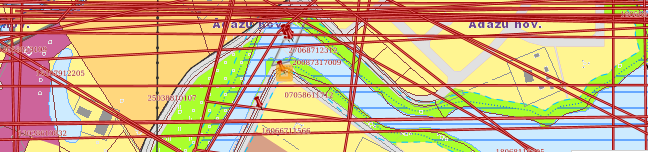 Ņemts vērā.TIN73 - Krastupes ielas savienojums ar Gaujas ielu (Vējupes šķērsojums) netiek plānots.90AGRIS VĪTOLIŅŠRūpnieciskā apbūves teritorija - Ieprikeš bija Jaukta dzīvojamās un darījumu iestāžu apbūves teritorija/mazstāvu dzīvojamā apbūve. Nepiekrītam mainīt uz (R) - kā alternatīva ir Jaukta centra apbūves teritorija, kurai arī iespējams ar detālplānojumu pamatot vieglās rūpniecības ražošanas objektus. Tāpat atgādinam ka dotais īpašums atrodas aizsargjoslas ap ūdens ņemšanas vietām teritorijā (vietas no kurienes notiek visa Ādažu novada ūdensapgāde)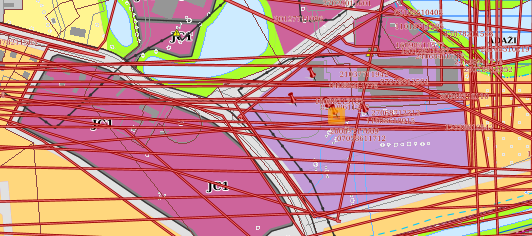 Daļēji ņemts vērā.Ņemot vērā vēsturisko Podnieku industriālās zonas statusu, precizētas Rūpnieciskās apbūves teritorijas (R). Respektējot iedzīvotāju viedokli visām Podniekos esošajām Rūpnieciskās apbūves teritorijām (R) un Jauktas centra apbūves teritorijām (JC) noteikts īpašs statuss - teritorija ar īpašiem noteikumiem TIN13, kurā jebkurai rūpnieciskajai darbībai un/vai objekta būvniecībai jāveic publiskās apspriešanas procedūra. TIAN iekļauts nosacījums, ka uzņēmuma darbības radītās emisijas, kas nonāk vidē, var būt tikai tik nenozīmīgas, ka tiek ievērotas normatīvajos aktos izvirzītās prasības uz gaisa kvalitāti, virszemes un pazemes ūdeņiem, smakām, trokšņiem un netiek pasliktināta iedzīvotāju dzīves kvalitāte.91AGRIS VĪTOLIŅŠDotajā vietā ir 3 zemes vienības kas ir fisiski saistītas ar ielas pretējā pusē esošiem 3 zemes gabaliem ar zonējumu DzD1 un ir izveidotas ar mērķi autostāvvietu izbūvei. Ierosinājums mainīt zonējumu konkrētiem 3 zemes gabaliem uz Transporta infrastruktūras teritorija (TR).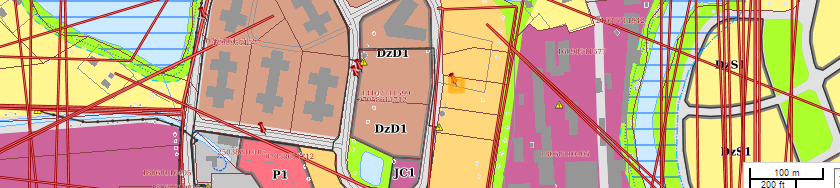 Ņemts vērā.Noteikta Transporta infrastrukturas teritorija (TR).92AGRIS VĪTOLIŅŠKad.Nr. 80440110193 Jaunais zonējums Daudzdzīvokļu apbūve - Ieprikeš bija Jaukta dzīvojamās un darījumu iestāžu apbūves zona. Nepiekrītam mainīt uz (DzD), jo šādi tiek mainīts apbūves augstums no 3 stāvi un max 12metri augstums uz 5 stāvi un max 22metri augstums. Tāpat dotajai teritorijai ir spēkā esošs detālplānojums (ubeles_petersoni_krastupes), kas veidots visam ciematam telpiski. Tāpat lūdzu atjaunot dabas pamatnes teritoriju, jo īpašumā 80440110193 ir vairāki ozoli, kas tuvojas dižozola statusam.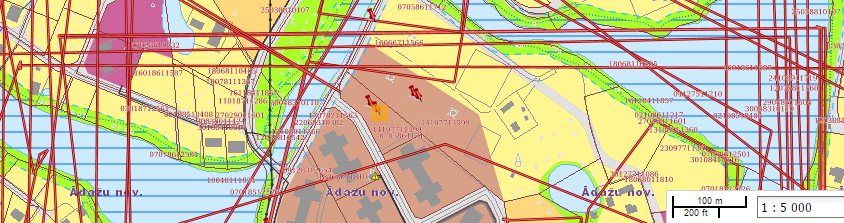 Ņemts vērā.Noteikts zonējums Jauktas centra apbūves teritorijas (JC1), ar atļauto maksimālo stāvu skaitu - 3 stāvi, maksimālo apbūves augstumu - 15 m.Dabas pamatnes teritorijas  iekļautas atbilstoši spēkā esošajam detālplānojumam (ubeles_petersoni_krastupes).93AGRIS VĪTOLIŅŠJaunais zonējums Daudzdzīvokļu apbūve - Ieprikeš bija Mazstāvu apbūve. Nepiekrītam mainīt uz (DzD), jo šādi tiek mainīts apbūves augstums no 3 stāvi un max 15metri augstums uz 5 stāvi un max 22metri augstums, kā arī apbūves intensitāte no 60% uz 110%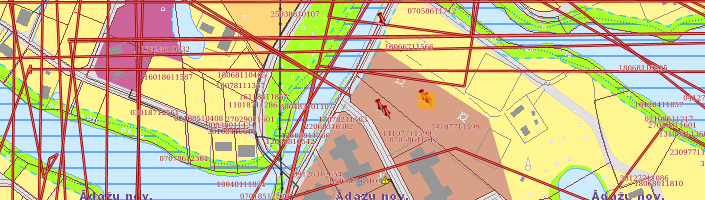 Ņemts vērā.Noteikts zonējums Mazstāvu dzīvojamās apbūves teritorijas (DzM), ar atļauto maksimālo stāvu skaitu - 3 stāvi, maksimālo apbūves augstumu - 15 m un maksimālo apbūves intensitāti - 60%.94AGRIS VĪTOLIŅŠLūdzu atjaunot zemes daļām zonējumu dabas pamatne atbilstoši spēkā esošam detālplānojumam (ubeles_petersoni_krastupes)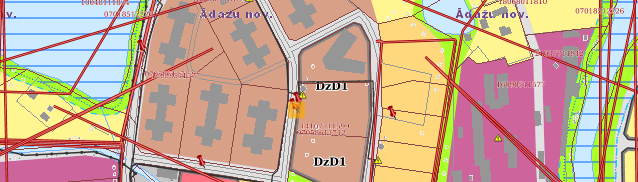 Ņemts vērā.Dabas pamatnes teritorijas  iekļautas atbilstoši spēkā esošajam detālplānojumam (ubeles_petersoni_krastupes).95AGRIS VĪTOLIŅŠRūpnieciskā apbūves teritorija - Ieprikeš bija Jaukta dzīvojamās un darījumu iestāžu apbūves teritorija. Nepiekrītam mainīt uz (R) - kā alternatīva ir Jaukta centra apbūves teritorija, kurai arī iespējams ar detālplānojumu pamatot vieglās rūpniecības ražošanas objektus. Tāpat atgādinam ka dotais īpašums atrodas aizsargjoslas ap ūdens ņemšanas vietām teritorijā (vietas no kurienes notiek visa Ādažu novada ūdensapgāde)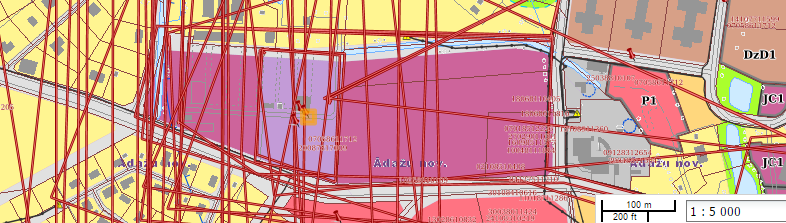 Daļēji ņemts vērā.Ņemot vērā vēsturisko Podnieku industriālās zonas statusu, precizētas Rūpnieciskās apbūves teritorijas (R). Respektējot iedzīvotāju viedokli visām Podniekos esošajām Rūpnieciskās apbūves teritorijām (R) un Jauktas centra apbūves teritorijām (JC) noteikts īpašs statuss - teritorija ar īpašiem noteikumiem TIN13, kurā jebkurai rūpnieciskajai darbībai un/vai objekta būvniecībai jāveic publiskās apspriešanas procedūra. TIAN iekļauts nosacījums, ka uzņēmuma darbības radītās emisijas, kas nonāk vidē, var būt tikai tik nenozīmīgas, ka tiek ievērotas normatīvajos aktos izvirzītās prasības uz gaisa kvalitāti, virszemes un pazemes ūdeņiem, smakām, trokšņiem un netiek pasliktināta iedzīvotāju dzīves kvalitāte.96AGRIS VĪTOLIŅŠNepiekrītam ielas sarkano līniju paplašināšanu gar Krastupes 8, 10 ,Ubeļu 3, 5, 17 mājām Tādējādi pietuvinot brauktuvi dzīvojamām mājām. Sarkanās līnijas NEVAR tikt pārvietotas tuvāk dzīvojamām mājām, kā tas ir šobrīd atbilstoši spēkā esošam detālplānojumam (ubeles_petersoni_krastupes)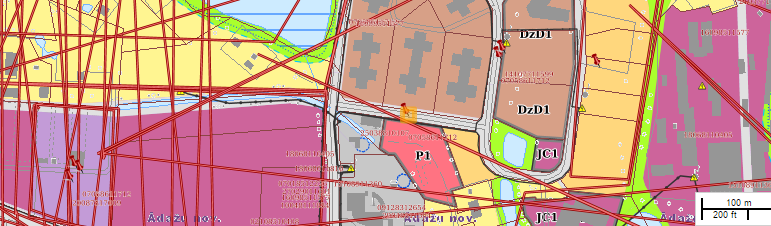 Ņemts vērā.Sarkanās līnijas precizētas atbilstoši spēkā esošajam detālplānojumam (ubeles_petersoni_krastupes).97AGRIS VĪTOLIŅŠNepiekrītam ielas sarkano līniju paplašināšanu gar Krastupes 8, 10 ,Ubeļu 3, 5, 17 mājām Tādējādi pietuvinot brauktuvi dzīvojamām mājām. Sarkanās līnijas NEVAR tikt pārvietotas tuvāk dzīvojamām mājām, kā tas ir šobrīd atbilstoši spēkā esošam detālplānojumam (ubeles_petersoni_krastupes)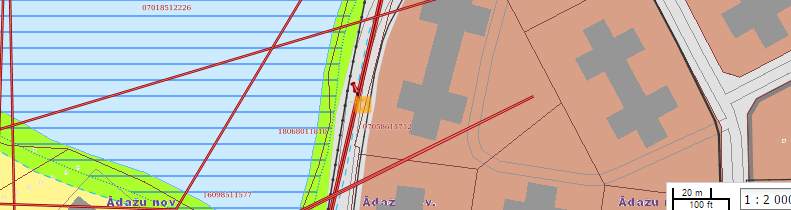 Ņemts vērā.Sarkanās līnijas precizētas atbilstoši spēkā esošajam detālplānojumam (ubeles_petersoni_krastupes).98GUNITA SPRAVŅIKAIebilstu pret rūpniecisko zonu izveidi, teritorijā atrodas ļoti daudz ģimenes ar maaziem bērniem. Ieteiktu domāt par skolas vai sporta laukuma un peldvietas izveidi.Sniegts paskaidrojums.Priekšlikumam ir jābūt argumentētam, norādot  konkrētu teritoriju (TAPIS kartē vieta nav norādīta, līdz ar to nav zināma teritorija, par kuru sniegts priekšlikums).99KRISTOFERS KARLAUSKISIebilstu pret jebkādu rūpniecisku teritoriju ierīkošanu šajā zonā. Šeit dzīvo simtiem ģimeņu ar bērniem, kam nav jāelpo smakas un dūmi no rūpnīcām.Sniegts paskaidrojums.Priekšlikumam ir jābūt argumentētam, norādot  konkrētu teritoriju (TAPIS kartē vieta nav norādīta, līdz ar to nav zināma teritorija, par kuru sniegts priekšlikums).100INGMĀRS JUGĀNSŠajā zonā neatļaut rūpnieciskās teritorijas apbūvi un rūpnieciskas darbības. neveidot tiltus.Sniegts paskaidrojums.Priekšlikumam ir jābūt argumentētam, norādot  konkrētu teritoriju (TAPIS kartē vieta nav norādīta, līdz ar to nav zināma teritorija, par kuru sniegts priekšlikums).101ANDRIS PENCISNĒ rūpnieciskām zonām līdz 09.01.2007Sniegts paskaidrojums.Priekšlikumam ir jābūt argumentētam, norādot  konkrētu teritoriju (TAPIS kartē vieta nav norādīta, līdz ar to nav zināma teritorija, par kuru sniegts priekšlikums).102LĪGA ROZENTĀLEĀdažu novada mājaslapā www.adazi.lv ieguvu informāciju par Ādažu novada teritorijas plānojuma projektu un vides pārskata projektu un izteikto aicinājumu piedalīties šī projekta publiskā apspriešanā. Vēlējos paust priekšlikumus, ieteikumus un iespējamās izmaiņas saistībā ar zemes vienību 80440130126, kuru skar gaidāmais teritorijas plānojuma projekts. Baltezerā esmu pavadījusi lielāko savas dzīves daļu, esmu tur uzaugusi un arī šobrīd apsaimniekoju augstāk minēto zemes īpašumu, kuru, ar savstarpēji noslēgtu līgumu, nomāju no sava tēva, lai nākotnē tajā izbūvētu individuālo dzīvojamo māju savas daudzbērnu ģimenes praktiskajām vajadzībām. Ar savu iesniegumu vēlos informēt, ka saistībā par minēto zemes gabalu jau ir izstrādāts zemes ierīcības projekts likumā noteiktā kārtībā, kā arī Ādažu dome ir pieņēmusi visus nepieciešamos lēmumus, kas šim zemes gabalam piešķir jaunas adreses un lietošanas mērķus (Ādažu novada domes lēmums Nr. 24 “Par zemes ierīcības projekta apstiprināšanu nekustamajam īpašumam Ezera ielā 5 un adrešu un lietošanas mērķu piešķiršanu”, pieņemts 2016.gada 23.februārī). Iepazīstoties ar jauno teritorijas plānojuma projektu es secināju, ka to sastādot, nav ņemts vērā manis pieminētais Ādažu domes lēmums un tādējādi tajā maldinoši attēlota zemes gabala Baltezera ielā 2A robeža, kas atrodas ziemeļu austrumos. Papildus tam teritorijas plānojuma projektā ir iezīmēts jauns ceļš, kas dabā neeksistē un ir lieks, jo atrastos paralēli jau esošam ceļam. Šī iezīmētā ceļa robežās es saskatu sekojošas problēmas: 1. Tas daļēji atrastos uz manis nomātā zemes gabala, kas atrodas privātīpašumā (minētais zemes gabals 80440130126, parcele Nr.1). 2. Tas tieši ietu pāri dabā eksistējošai 20 kV elektrolīnijai un tās izbūvētajam mezglam, kas no gaisvada elektrolīniju pārvada uz pazemes kabeli. 3. Tas skartu žogu, ar kuru ierobežota minētā teritorija un kas ir izbūvēts, to saskaņojot likumā noteiktā kārtībā. 4. Tas potenciāli skartu likumiski saskaņotu mazēku, kas jau ir izbūvēta un atrodas zemes gabala teritorijā. 5. Tas skartu Latvenergo likumīgi izbūvētu elektrības pieslēgumu un uzskaites sadales skapi, par ko esmu samaksājusi. Līdz ar to, ņemot vērā augstākminēto, es nevaru piekrist šim jaunajam teritorijas plānojuma projektam. Kā risinājumu es aicinu ņemt vērā minētās problēmas un atgriezties pie spēkā esošā teritorijas plānojama risinājuma, kas atbilst minētajam Ādažu novadas domes lēmumam Nr. 24 un novērš visas augstākminētās problēmas. Vēlos, lai publiskie ceļi tiek izbūvēti uz pašvaldības vai valsts zemes, bet ja nepieciešams privātīpašums, tad vispirms jānotiek konsultācijām ar īpašnieku par šāda risinājuma iespējamību. Esmu konsultējusies ar ceļu projektēšanas speciālistiem un viņi ir atzinuši, ka šajā konkrētajā gadījumā ērtāk ir ceļu paredzēt, izmantojot pašvaldības īpašumā esošu zemi, tādā veidā būs arī ērtāks pieslēgums Baltezera ielai. Ar cieņu, Līga Rozentāle 05.02.2017Ņemts vērā.Zemes vienībā ar kad.nr. 80440130126 jaunveidojamā ceļa novietojums precizēts atbilstoši izstrādātajam zemes ierīcības projektam.103KRISTĪNE LOCALūdzu rast iespēju pārskatīt apgriešanās laukuma nepieciešamību Ādažu novada, Kadagas Upmalu ciemā, starp zemes gabaliem ar kadastra Nr.80440020169 , Nr. 80440020172 un Nr. 80440020232. Kā paredz Ministru kabineta noteikumi Nr.240 84.pants, ja strupceļa garums pārsniedz 50m, tad ierīko apgriešanās laukums. Šajā gadījumā strupceļš nav garāks par 30 metriem. Kā redzams Upmalu kartē, ne visur kur ir strupceļs ir ierīkots apgriešanās laukums.Sniegts paskaidrojums.Zonējums Transporta infrastruktūras teritorijas (TR) noteiktas pa esošajām zemes vienības (pašvaldības īpašums) robežam. 104ARNOLDS TIMOFEJEVSSIA „Medozoli” (turpmāk tekstā Īpašnieks) pieder nekustamais īpašums Kroņu iela 1, Ādaži, Ādažu nov., ar kadastra numuru: 8044 011 0287, kopējā platībā 8149 kv.m. (turpmāk tekstā Īpašums). Īpašums ietilpst „Rīgas rajona Ādažu novada nekustamā īpašuma „Dailas” („Kalndores” 5.z.g.) detālplānojums” (Saistošie noteikumi Nr.13, pieņemti 24.04.2007. ar lēmumu Nr.40) SIA „Medozoli” izstrādātā detālplānojuma teritorijā. Minētajā detālplānojumā un spēkā esošajā Ādažu teritorijas plānojumā Īpašumam plānotā atļautā izmantošana ir norādīta Jauktas dzīvojamās un darījumu iestāžu apbūves zona. Pēc Ādažu novada mājas lapā pieejamās informācijas, izstrādes stadijā esošā Ādažu novada teritorijas plānojuma, plānotās atļautās izmantošanas kartes, Īpašumam plānotā atļautā izmantošana ir norādīta: Publiskās apbūves teritorija. Šobrīd spēkā esošajā Ādažu teritorijas plānojumā Īpašumā ir atļauta Jaukta dzīvojamā un darījumu apbūve. Pēc faktiskās izmantošanas tā precīzāk atbilstu Jaukta centra apbūves teritorijai, nevis Publiskās apbūves teritorijai. Īpašnieks ir uzsācis sev piederošās teritorijas apbūvi , un vēlas turpmāk attīstīt sev piederošo Īpašumu kā Jaukta centra apbūves teritoriju, paredzot gan dzīvojamās apbūves, gan tirdzniecības, gan pakalpojumu objektu apbūves iespējamību. Īpašnieks lūdz noteikt Īpašumam Kroņu iela 1, ar kadastra numuru: 8044 011 0287 plānoto atļauto izmantošanu kā Jaukta centra apbūves teritorija, atbilstoši LR Ministru kabineta 30.04.2013. noteikumiem Nr.240 “Vispārīgie teritorijas plānošanas, izmantošanas un apbūves noteikumi”. Ja pašvaldībai ir nepieciešama papildus informācija, īpašnieks ir gatavs to nodrošināt.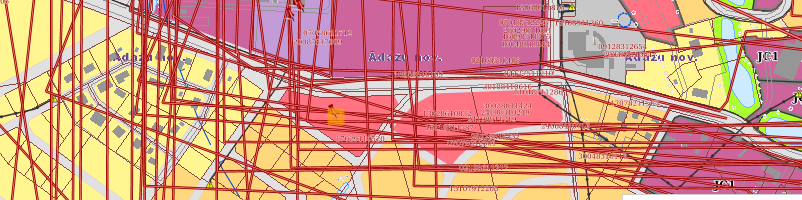 Ņemts vērā.Noteiktas Jauktas centra  apbūves teritorijas (JC1). (Atbilstoši 28.04.2017. izstrādes Darba grupas lēmumam)105ARTIS MARKOTSLūdzu atjaunot auto tiltu pāri Gaujai. Tas ir vitāli nepieciešams Iļķenes iedzīvotājiem, lai nodrošinātu labāku sasniedzamību, kā arī uzlabotu uzņēmējdarbības iespējas šajā novada daļā.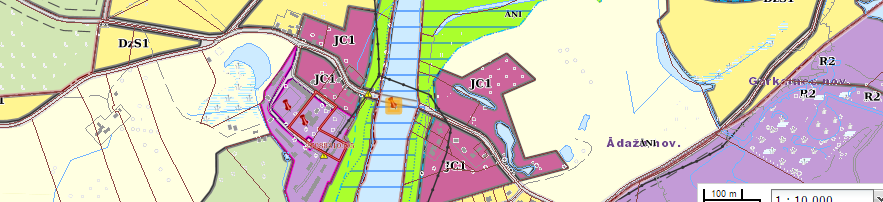 Ņemts vērā.Noteikta TIN73 (perspektīvā vietējas nozīmes transporta infrastruktūras teritorija – tilts pār Gauju – Iļķene - Āņi).106ARTIS MARKOTSLūdzu noņemt degradētās teritorijas statusu, jo šī teritorija nav degradēta.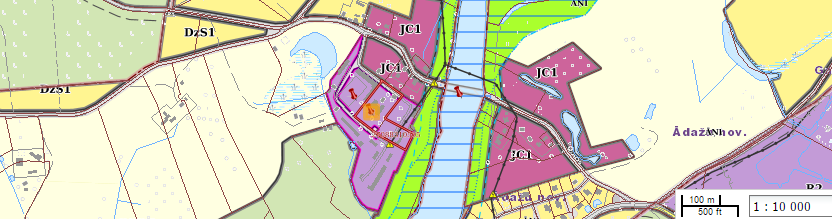 Nav ņemts vērā.Teritorija ir degradēta, tādēļ tai ir saglabāts degradētas teritorijas statuss (TIN8).
(Atbilstoši 28.04.2017. izstrādes Darba grupas lēmumam)107ARTIS MARKOTSLūdzu atļaut arī "Smagās rūpniecības un pirmapstrādes uzņēmumu apbūve (13002)" izmantošanu, jo teritoriju iespējams izmantot arī metālapstrādei un mašīnbūvei.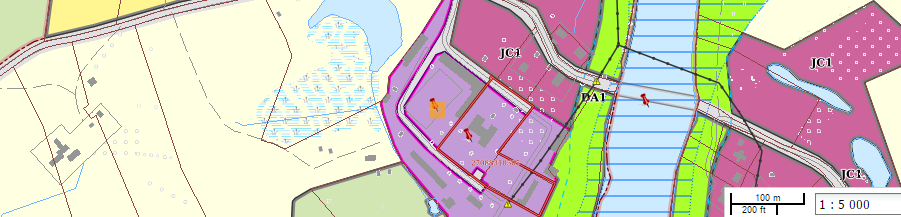 Nav ņemts vērā.Saglabāta Rūpnieciskās apbūves teritorijas (R), kurā atļautu tikai vieglās rūpniecības un lauksaimnieciskās ražošanas uzņēmumu apbūve, kas nerada vides piesārņojumu. Atbilstoši pašvaldības attīstības koncepcijai, smagās rūpniecības un pirmapstrādes uzņēmumu apbūve plānota tikai Ādažu vēsturiskajā Muižas industriālajā teritorijā un Jaunkūlās.(Atbilstoši 28.04.2017. izstrādes Darba grupas lēmumam)108ARTIS MARKOTSLūgums izskatīt iespēju šai teritorijai noteikt Jauktas centra apbūves teritorijas izmantošanas un apbūves noteikumus, kā arī atļaut vieglās ražošanas izmantošanu. Teritorijas pašreizējā apbūve un izmantošana ir vairāk piemērota šādai izmantošanai, ne rūpnieciskai.Ņemts vērā.Noteiktas Jauktas centra  apbūves teritorijas (JC). (Atbilstoši 28.04.2017. izstrādes Darba grupas lēmumam)109ARTIS MARKOTSLūgums Teritorijas plānojuma izstrādātājiem rūpīgāk pieiet vietējas nozīmes dabas un kultūrvēsturiskā mantojuma saglabāšanai. Ņemot vērā novada neskartās dabas daudzumu un bagāto klutūrvēsturi, ir pilnīgi skaidrs, ka novada teritorijā ir vairāk kā viens dižkoks. Lūgums apzināt citus novada dižkokus un kultūrvēsturiskās vērtības, kā arī Teritorijas plānojuma izstrādes gaitā veicināt to apzināšanu - kaut vai ar skolnieku un vietējo iedzīvotāju iniciatīves palīdzību.Daļēji ņemts vērā.Ņemts vērā atbilstoši teritorijas plānojuma izstrādes detalizācijai un Darba uzdevumam.Vietējas nozīmes dabas un kultūrvēsturiskā mantojuma teritorijas noteiktas kā TIN4 teritorijas. Iekļauti valsts nozīmes un pašvaldības dižkoki, atbilstoši pieejamajai informācijai.110ARTIS MARKOTSPēc kāda principa ir noteiktas blīva apdzīvojuma teritorijas (DzS un citas) ciemos ar skraju apbūvi (Piemēram, Iļķene, Kadaga, Garkalne u.c.)? Plānotajam funkcionālajam zonējumam nav nekādas loģikas un vienota principa. Manuprāt būtu arī rūpīgi jāvērtē plašoo ciemu teritoriju nepieciešamība. Tā nav ne loģiska, ne pamatojama. Kā novada vadība plāno nodrošināt pienācīgu infrastruktūru šajās teritorijās?Sniegts paskaidrojums.Ciemu teritoriju robežas noteiktas ņemot vērā vēsturisko pēctecības  principu. Blīvas dzīvojamās apbūves teritorijas atļauts veidot tikai, ja tiek nodrošināta atbilstoša tehniskā infrastruktūra, arī centralizētās ūdensapgādes un kanalizācijas ssitēma (detalizētāk saskaņā ar TIAN nosacījumiem).